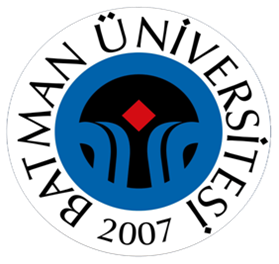 2022 YILIİÇ DEĞERLENDİRME RAPORUSağlık Bilimleri Fakültesi Batman Üniversitesi20.01.2023KURUM HAKKINDA BİLGİLERİletişim BilgileriTarihsel GelişimiOkulumuz 28.07.2010 tarihli 2010/778 sayılı Bakanlar Kurulu kararı ile 22.08.2010 tarih ve 27680 sayılı resmi gazetede yayınlanarak açılmıştır. YÖK Başkanlığının 19.04.2011 tarih ve 2669-17016 sayılı yazısı ile açılan bölümlerimiz; Beslenme ve Diyetetik, Ebelik, Hemşirelik, Sağlık Yönetimi ve Sosyal Hizmetler bölümleridir. 17/10/2018 tarihli Yükseköğretim Yürütme Kurulu toplantısında incelenmiş ve 2547 Sayılı Kanunun 2880 Sayılı Kanunla değişik 7/d-2 maddesi uyarınca açılan bölümlerimiz ise; Çocuk Gelişimi, Fizyoterapi ve Rehabilitasyon Bölümleridir. 28 Haziran 2021 tarihli ve 4180 sayılı Cumhurbaşkanı kararı ile Sağlık Bilimleri Fakültesine dönüştürülmüştür. Fakültemiz bünyesinde bulunan Hemşirelik bölümüne normal öğretim olmak üzere ilk defa 2013-2014 eğitim öğretim yılında;  Sağlık Yönetimi bölümüne normal öğretim olmak üzere ilk defa 2020-2021 eğitim öğretim yılında öğrenci alınmıştır. Fakültemiz bünyesinde bulunan Beslenme ve Diyetetik, Ebelik, Sosyal Hizmetler, Çocuk Gelişimi, Fizyoterapi ve Rehabilitasyon bölümlerine öğrenci alınmasına ilişkin çalışmalar devam etmektedir. Sağlık Bilimleri Fakültesi 2022 yılı sonu itibariyle 3 yönetici, 5 idari personel ve 24 akademik personelle hizmet vermektedir.  Misyonu, Vizyonu, Değerleri ve Hedefleri 1.3.1. Stratejik PlanStratejik Planlama çalışmaları 26.05.2006 tarih ve 26179 sayılı Resmi Gazetede yayımlanan Kamu İdarelerinde Stratejik Planlamaya İlişkin Usul ve Esaslar Hakkında Yönetmelik hükümleri gereğince yürütülmektedir.1.3.2. MisyonBatman Üniversitesi Sağlık Bilimleri Fakültesi, Ülkesine karşı görev ve sorumluluklarını bilen ve bunları davranış haline getiren, özgür ve bilimsel düşünebilen, insan ve hasta haklarına saygılı, geniş bir dünya görüşüne, çağdaş düzeyde düşünce yeteneğine sahip sağlık profesyonelleri yetiştirmektir.1.3.3. VizyonEğitim ve araştırma gücüyle bölgesel rakiplerinden önde olan, mezunlarına istihdam olanakları sağlayabilen, sağlık hizmetlerinin etkili ve verimli bir şekilde, hakkaniyete uygun olarak sürdürülmesinde aktif rol oynayabilen, konumlandığı coğrafi bölgede en iyilerden olan bir fakülte olmaktır. 1.3.4. DeğerlerSağlık Bilimleri Fakültesi, toplumun sağlığının korunması ve geliştirilmesi için tüm koşullarda sorumluluk alabilecek, bilimsel açıdan yetkin, profesyonel, yenilikçi ve gelişime açık sağlık personelleri yetiştirmeyi amaçlamıştır. Bunun yanında eğitim, araştırma ve sağlıkla ilgili uygulama alanlarında, uluslararası ve ulusal düzeydeki eylem ve çalışma planlarına uygun olarak faaliyetlerin yürütülmesi planlanmaktadır.  Fakültemizin diğer hedefleri arasında ise lisansüstü eğitim ve öğretim faaliyetlerinin başlatılması yer almaktadır. Bu şekilde araştırma ve geliştirme faaliyetlerinin de üst düzeye çıkarılması hedeflenmektedir. 1.3.5. HedeflerHedef 1.1: Birimimize kayıtlı olan öğrenci sayısını artırmak, Hedef 1.2: Yaşam boyu gelişimi destekleyecek sertifika programları düzenlemekHedef 1.3: Bütün bölümlerimizde lisansüstü eğitim olanağı sağlamak,Hedef 2.1: Akademik teşvikten yararlanan öğretim elemanı sayısını artırmakHedef 2.2: Öğrencilerle toplumsal duyarlılık projeleri geliştirmekHedef 2.3: Bilimsel araştırma projelerinin sayısını artırmakHedef 2.4: Bilimsel yayın sayısını artırmakHedef 2.5: Ulusal ve uluslararası akreditasyon başvuru standartlarını karşılamakEğitim-ÖğretimHemşirelik BölümüFakültemiz Hemşirelik Bölümünde 2022 yıl sonu itibariyle bir (1)  Doçent Dr., beş (5) Dr. Öğr. Üyesi, üç  (3) Öğretim Görevlisi, bir (1) Araştırma Görevlisi Dr. (33/a) ve iki (2) ÖYP Araştırma Görevlisi ile hizmet sunumu yapılmakta olup, gelişmeler doğrultusunda bölümümüz akademik kadro ihtiyacının karşılanması hedeflenmektedir.Hemşirelik Bölümü Genel BilgilerHemşirelik; birey, aile ve toplumun sağlığını koruma, yükseltme, sürdürme ve hastalık anında gereksinim duyulan en iyi bakımı vermeye yönelik; zihinsel ve teknik becerilerin birlikte kullanılmasının zorunlu olduğu bir sağlık disiplinidir.Fakültedan mezun olan hemşirelerin profesyonel rollerini ortaya koyabilmeleri için, yetenekli, bilimsel ve teknolojik donanıma sahip, becerikli bireyler olarak yetiştirilmeleri öngörülmekte; bunun yanı sıra ulusal ve evrensel değerleri özümseyip sentez yapabilen, özgür düşünebilen, kendine güvenen, sorgulayan, araştıran, insiyatif kullanma yeteneğine sahip ve ülke sorunlarına duyarlı gençlerin yetiştirilmesi hedeflenmektedir.Eğitimde öğrencilerin bu özellikleri kazanması, fakültede verilen eğitimin niteliği, mevcut olanaklar, eğitimle uygulama alanlarının koşulları ve birbirine olan paralelliği ile sağlanmaktadır. Hemşirelik bölüm dersleri teorik, laboratuvar ve uygulamalı olarak verilmektedir.Derslerin teorik ve laboratuvarlar çalışmaları, Batman Sağlık Bilimleri Fakültesi derslik ve laboratuvarlarında (Bilgisayar Laboratuvarı, Mikrobiyoloji ve Parazitoloji Laboratuvarı, Anatomi Laboratuvarı, Klinik Beceri Laboratuvarı vb.); uygulamaları ise ilimizdeki kamu ve özel sektör sağlık kurumlarından faydalanılarak yapılacaktır.Beslenme ve Diyetetik BölümüFakültemiz Beslenme ve Diyetetik Bölümünde 2022 yıl sonu itibariyle iki (2) ÖYP Araştırma Görevlisi ile hizmet etmekte olup, bölümümüz akademik kadro ihtiyacının karşılanarak 2024-2025 Eğitim – Öğretim yılında Beslenme ve Diyetetik Bölümüne öğrenci alınması hedeflenmektedir.Beslenme ve Diyetetik Bölümü Genel BilgilerBeslenme ve Diyetetik Bilim Dalı, besinlerin üretiminden insan hücresinde kullanılmasına kadar geçen tüm aşamalarda, insanla besin arasındaki ilişkileri inceleyen bir bilim dalıdır. Temel konusu insan sağlığı ve gelişimi olan beslenme, toplumların kültürleri, ekonomik olanakları, sağlık ve teknolojik gelişmeleriyle yakından ilintili olup; bu alanlardaki değişimlerden etkilenerek gelişmiştir.Multi disipliner bir yapıya sahip olan bilim dalı;•Beslenmenin sağlık üzerine etkisini,•Bireylerin gereksinimlerine uygun beslenme programlarının düzenlenmesini,•Hastalıklardan korunma ve tedavisinde diyet programlarının hazırlanmasını,•Toplu beslenme sistemleri için besinlerin satın alınmasından tüketimine kadar geçen süreçlerin incelenmesini.•Toplumda beslenmeye ilişkin sağlık sorunlarının belirlenmesini ve değerlendirilmesini,•Toplumun beslenme konusunda bilinçlendirilmesini,Beslenme ve Diyetetik Bilim Dalı'nda eğitimin temel amacı; topluma beslenme bilinci kazandıracak, önderlik edecek, koruyucu ve tedavi edici sağlık hizmetlerinde etkin görev alabilecek insan gücü yetiştirmektir.Bölüm öğrencileri, anatomi, fizyoloji, mikrobiyoloji gibi temel sağlık dersleri yanında, beslenme ilkeleri, besin kimyası, besin mikrobiyolojisi, hastalıklarda diyet derslerini teorik ve laboratuvar uygulamaları ile birlikte yürüterek besinlerin bileşimi ve sağlık üzerine etkileri konusunda bilgi sahibi olurlar. Ayrıca bu bilgileri hastane uygulamaları ile pekiştirerek hastalıkların tedavisine ilişkin diyet programları düzenleme becerisi kazanarak mezun olurlar.Ebelik BölümüFakültemiz Ebelik Bölümünde 2022 yılsonu itibariyle bir (1) Dr. Öğr. Üyesi bulunmakta olup 2024-2025 Eğitim - Öğretim yılında Ebelik Bölümüne öğrenci alınması hedeflenmektedir.Ebelik Bölümü Genel BilgilerEbelik; ana çocuk sağlığı hizmetlerini yürüten, doğum öncesi, doğum ve doğum sonrası dönemde anneye ve bebeğe bakım veren, sağlık hizmetlerinin planlanması ve değerlendirilmesinden sorumlu kuramsal ve uygulamalı bir eğitim ile donatılmış bir sağlık disiplinidir.•Gebelik tanısı koyarak gerekli muayeneleri yapan, doğum öncesi anneyi ve fetüsü izleyen ve bakım veren,•Doğum anında annenin bakımını yürüten,•Gebelik öncesi Fetüsü izleyip normalden sapmaları belirleyen,•Normal doğumları yaptıran, gerekli durumlarda epizyotomi uygulayan,•Yeni doğanın izlemini yapan,•Annenin doğum sonu dönemde bakım ve izlemini yapan ve riskli durumlarda sevk eden,•Aile planlaması uygulamalarına katılan ebeler yetiştirmektir.Sosyal Hizmet BölümüFakültemiz Sosyal Hizmet Bölümünde 2022 yılsonu itibariyle bir (1) Araştırma Görevlisi bulunmakta olup 2024-2025 Eğitim - Öğretim yılında Sosyal Hizmet Bölümüne öğrenci alınması hedeflenmektedir. Sosyal Hizmet Bölümü Genel BilgilerBireyler, topluluklar, bölgeler ve ülkeler arasındaki fırsat eşitsizliği ve gelir dağılımı adaletsizliği yaşamakta olduğumuz dünya düzeninde farkında olunan bir gerçeklik olup sürdürülebilir bir toplum yaşantısı için küresel boyutlardaki çalışmaları gerekli kılmaktadır. Bu sorunların çözümüne yönelik çabaların önemli bir ayağını da sosyal hizmetler oluşturmaktadır.Bölümün amacı bölgenin ve ülkenin çeşitli düzeylerdeki sosyal hizmet ihtiyacını karşılamaya yönelik alanlarda görev yapacak sosyal hizmet uzmanları yetiştirmektir. Sosyal Hizmetler ekonomi, yönetim, hukuk, davranış bilimleri, sağlık bilimleri, ekoloji, uluslararası örgütlenmeler gibi farklı alanlar ile etkileşim halinde bulunan disiplinler arası bir çalışma alanına sahiptir.Dolayısıyla bölüm öğrencilerinin, tüm bu alanlara yönelik entellektüel merakının bulunması gerekmektedir. Bireysel olarak olumlu bir bakış açısına sahip ufku geniş, insan ve toplumun daha iyiye doğru değişebileceğine ve gelişimine inanmak sosyal hizmet uzmanının temel özelliği olmalıdır. Sosyal hizmet uzmanı olmak isteyen gençlerimizin belli bir olgunluk düzeyinde olması, başkalarının gereksinim ve sorunlarına duyarlı olmaları, zor koşullardaki insanlara yardım etme isteğine sahip olmaları beklenmektedir. Bu mesleği seçenlerin yaşadığı toplumun sosyal ve ekonomik imkânlarını iyi bilip mevcut kaynakları en etkin şeklide kullanma gayreti ile toplumun refah seviyesini yükseltmek için çaba sarf etmelidir. Sosyal Hizmet uzmanının yapıcı eleştirilerde bulunmaktan ve birey ve toplum yararına çalışmalarda bireyleri motive edici, ekip liderliğini üstlenme gibi güçlü bir kişiliği sahip olmak zorundadır.Sağlık Yönetimi BölümüFakültemiz Sağlık Yönetimi Bölümünde 2022 yıl sonu itibariyle iki (2) doçent, iki (2) Dr. Öğr. Üyesi ile hizmet sunumu yapılmakta olup, gelişmeler doğrultusunda bölümümüz akademik kadro ihtiyacının karşılanması hedeflenmektedir.Sağlık Yönetimi Bölümü Genel BilgilerÜlkemizde Sağlıkta Dönüşüm olarak tanımlanan yeni bir yapılanmaya giden sağlık sisteminde; sağlık hizmetlerinin sunumunda yapı taşı olan kamu ve özel sağlık kurumlarının sayısının artması, teknolojik gelişmelerle tıp teknolojisindeki hızlı değişim, artan rekabet, yeni pazarlar edinmek için sağlık turizmine yönelimler, ilaç ve medikal sektöründeki gelişmeler, profesyonel sağlık yöneticisi ihtiyacını doğurmuştur.Sağlık Yöneticiliği Bölümümüz, gerek kamu gerekse özel sağlık sektörü içerisinde yer alan hastane ve sağlık kuruluşlarında ihtiyaç duyulan orta ve üst kademelerde çalışabilecek profesyonel sağlık yöneticileri yetiştirmektir. Bu genel amaç çerçevesinde ülkenin genel sağlık politikası, kamu ve özel sağlık sektörünün ekonomik ve yönetsel yapısı ve sorunları, hastane ve diğer sağlık kuruluşlarının özellikleri ve işleyişi hakkında bilgi sahibi, etik değerlere sahip, hasta ve çalışan haklarına saygılı, sağlığa ayrılan kaynakları etkin kullanan, sağlık yöneticileri yetiştirmek gayretindedir.Kamu hastanelerinde sağlık hizmetlerinin maliyetlerinin düşürülmesi, verimlilik ve kalitenin yükseltilmesi önem kazanmakta, serbest piyasa koşullarında rekabet edebilir bir hastanecilik anlayışı önemli olmaktadır. Sağlık hizmetlerinde özel sektörün giderek daha fazla pay sahibi olması da sağlığın profesyonel bir biçimde yönetilmesinin önemini artırmaktadır. Gerek kamu gerekse devlet hastaneleri, daha fazla hasta çekebilmek ve kısıtlı kaynaklarla daha iyi hizmet verebilmek için birbirleriyle rekabet etmek durumundadırlar. Hizmet üretimi, maliyetlerin kontrolü, çalışan ve hasta memnuniyeti, yönetim süreçleri gibi konularda belli standartları tutturamayan hastanelerin akredite edilememesi ve akredite olmayan hastanelerin de sigorta kuruluşları ile anlaşma yapamaması gibi konular şu an ülkemizde tartışılmaktadır. Bütün bu gelişmeler ışığında bakıldığında sağlık yönetimi alanı bilimsel bir disiplin olarak önemini daha da artıracaktır.Çocuk Gelişimi BölümüFakültemiz Çocuk Gelişimi Bölümü 2018 yılında kurulmuştur. Bölümde 2022 yılsonu itibariyle iki (2) doçent, bir (1) Dr. Öğr. Üyesi, hizmet sunumu yapılmakta olup, 2024-2025 Eğitim - Öğretim yılında Çocuk Gelişimi Bölümüne öğrenci alınması hedeflenmektedir.Çocuk Gelişimi Bölümü Genel BilgilerÇocuk gelişimi bölümü, 0-18 yaş arasındaki normal ve farklı gelişim gösteren, hastanede yatan çocukların bilişsel, duygusal, sosyal ve öz-bakım alanlardaki gelişimlerine katkıda bulunmak, çocuk gelişimi hususunda, çocuk başta olmak üzere, aile ve tüm paydaşlara gerekli hizmetleri sunacak çocuk gelişimciler yetiştirmektedir.Normal ve farklı gelişim gösteren çocukların gelişim özellikleri konusunda nitelikli ve yeterli bilgi ve beceriye sahip çocuk gelişimciler yetiştirmek, çocuk gelişimi alanında gelişimleri takip etmedir.  Bu gelişme ve yenilikler doğrultusunda ihtiyaç duyulan materyal geliştirme, gerekli araştırmalar yapma, toplumun çocuk gelişimi ilgili farkındalığı artırma ve topluma dönük ihtiyaç duyulan programlar hazırlamaktır.Çocuk gelişimi ile ilgili konularda toplumsal yaşamda görünürlüğü artırma, eğitim süresince edindiği bilgi ve becerilerle kendini gerçekleştirme, kendine yetebilen ve bağımsız hareket edebilen meslek elemanları yetiştirmektir. Yerel kültürel değerlerle evrensel değerleri birleştirebilen, objektif, şeffaf, esnek, işbirliğine açık, idealist ve görevlerini icra ederken etik kurallarına bağlı çocuk gelişimcileri yetiştirmek için çabalamaktır.Fizyoterapi ve Rehabilitasyon BölümüFakültemiz Fizyoterapi ve Rehabilitasyon bölümü 2018 yılında kurulmuştur. Fizyoterapi ve Rehabilitasyon Bölümünde 2022 yılsonu itibariyle bir (1) Prof. Dr. bulunmakta olup 2024-2025 Eğitim - Öğretim yılında Fizyoterapi ve Rehabilitasyon Bölümüne öğrenci alınması hedeflenmektedir.Fizyoterapi ve Rehabilitasyon Bölümü Genel BilgilerMisyonumuz;*Evrensel ilke ve değerlere bağlı olarak, insana saygılı, yaşam boyu öğrenme, öğretme ve iletişim becerilerine sahip, mesleki ve bilimsel alanda yetkin fizyoterapistler yetiştirmek ve bu alanda ülkemizi en iyi şekilde temsil etmek,*Mesleki tam bağımsızlık kazanılması için çalışmalar yapmak,*Multidisipliner çalışmalar yürütmek,*Lisansüstü eğitim ve araştırmalar yapmak,*Fizik Tedavi ve Rehabilitasyon hizmet ve tedavi uygulamalarından toplumun daha çok yararlanmasını sağlamak.Vizyonumuz;* Eğitim öncelikli hizmet ve politikalar üreterek,* Fizyoterapi ve rehabilitasyon alanında en kaliteli eğitimi vererek,	Mezunlarını tercih edilen, insanlığa hizmet eden, yaptığı bilimsel, sosyal ve kültürel faaliyetlerle kaynak gösterilen, mesleki başarıyı daha ileriye taşıyan, uluslararası alanda öncü bir eğitim, öğretim ve araştırma merkezi olmaktır.Ar-GeMerkez laboratuvar araştırma merkezimiz üst yönetime bağlı olarak hizmet vermektedir. Batman Üniversitesi’ne bağlı kütüphane ise tüm akademik personel ve öğrencilerin erişimine açık olup https://kutuphane.batman.edu.tr/ adresinden erişim sağlanmaktadır. Organizasyon Şeması KALİTE GÜVENCESİ SİSTEMİKalite PolitikasıSBF  bölümlerimiz akredite değildir ancak fakültemiz 17.01.2023 tarihinde TSE tarafından gerçekleştirilen denetim sonucuna göre ISO 9001 kalite belgesini almaya hak kazanmıştır. 2.1.1. Değerler YansımasıSağlık Bilimleri Fakültemiz, toplumun sağlığının korunması ve geliştirilmesi için tüm koşullarda sorumluluk alabilecek, bilimsel açıdan yetkin, profesyonel, yenilikçi ve gelişime açık sağlık personelleri yetiştirmeyi amaçlamıştır. Bunun yanında eğitim, araştırma ve sağlıkla ilgili uygulama alanlarında, uluslararası ve ulusal düzeydeki eylem ve çalışma planlarına uygun olarak faaliyetlerin yürütülmesi planlanmaktadır.  Fakültemizin diğer hedefleri arasında ise lisansüstü eğitim ve öğretim faaliyetlerinin başlatılması yer almaktadır. Bu şekilde araştırma ve geliştirme faaliyetlerinin de üst düzeye çıkarılması hedeflenmektedir. Alanında uzman akademisyenlerle birlikte kaliteli eğitim vermeyi amaçlayan Sağlık Bilimleri Fakültesimuz, vizyon ve misyonu doğrultusunda, akademisyen-öğrenci işbirliği ile alanında gelişmeyi kendine hedef olarak görmektedir. 2.1.2. Strateji YansımasıBirimin stratejileri ve bu stratejileriyle ilişkili hedeflerinin misyon ve vizyon ile ilişkileri;2.1.3. Misyon FarklılaşmasıBu yaklaşım benimsenmekte; Çünkü değişen ve gelişen bilimsel yeniliklere uyum sağlanmasının kolaylaştırılması hedeflenmektedir. 2.1.4. Dengeler-2.1.5. Kalite PolitikasıÜniversitemizin kalite politikası benimsenmektedir. 2.1.6. Kalite YayılımıBirimimizde üniversitemizin kalite politikası tüm paydaşlarına web sitesi üzerinden paylaşılmaktadır. 2.1.7. İçselleştirmeBu birimde Kalite Politikası dâhilinde yıllık raporlar oluşturulur ve İç kalite kontrol standartlarına göre denetim sağlanır.2.1.8. UygunlukÜniversitemizin kalite politikası benimsenmektedir. 2.1.9. EntegrasyonStratejik Yönetim ile Birimde geçerli olan Kalite Yönetimi uygulamalarının entegrasyonu ve sürekliliği birim kalite komisyonu üyelerinin koordinasyonu ile yürütülmektedir. 2.1.10. Stratejik EntegrasyonBirimde uygulanan stratejik yönetim ile bütçe izleme, iç kontrol, iç denetim gibi uygulamaları üniversitemiz stratejik yönetimi standartları ile uyumludur. 2.1.11. Performans GöstergeleriPersonelin yeterliliği ve performansı, EK-2’de yer alan Üniversite İdari Personel Performans Değerlendirme Kriterleri Uygulama Usul ve Esasları çerçevesinde, performans esaslı yöntemin kullanılması suretiyle değerlendirilir. 2.1.13. Birim KültürüBirim organizasyonu 2013-2014 eğitim ve öğretim yılında Kalite Yönetim Sistemi süreçleri izlenerek oluşturulmuştur. Söz konusu bu tarihten itibaren birim kültürünün güçlenerek devam edebilmesi için maddi ve beşeri unsurlar azami ölçüde sağlanmaya çalışılmış, kurum kültürünün yerleşmesi için gerekli adımlar atılmıştır.2.1.14. UluslararasılaşmaSağlık Bilimleri Fakültesi, akademik personelini öncelikli olarak uluslararası akademik bilimsel toplantılara teşvik ederek yurt dışında temsil ve adına yakışır bir seviyeye yükseltmeyi amaçlamaktadır. Nitelik ve nicelik bakımından bilimsel kriterleri en üst düzeyde karşılayan yayınlarla uluslararası akademik alanda konumunu güçlendirmektir. Yurt dışında yayımlanan akademik dergilerde atıf sayısının artması için gerekli bilimsel araştırmaların yapılması ve uluslararası projeleri üretmeye çaba göstermektedir. Fakültemiz hemşirelik ve sağlık yönetimi bölümlerinin Erasmus programı kapsamında ikili anlaşmaları mevcuttur.2.1.15. İzlemeBirim uluslararasılaşma stratejisini başarmak üzere hedeflerini ve izlemesi gereken performans göstergeleri, göstergelerin izleme yöntemi ve sonuçları;Fakülte yabancı uyruklu öğrenci başvurularının yapılması için gerekli tanıtımların yapılması;Uluslararası yayınlarda fakültemizda yapılan akademik çalışmalara yapılan atıflar;Mezuniyet sonrası yurt dışında lisansüstü eğitim araştırma burslarına başvuran öğrencilerimiz;Çevre ülkelerden fakültemiza değişim programları çerçevesinde öğrenci ve akademisyen başvuruların yapılması;Fakültemizin akademisyen ve öğrencilerinin proje kapsamında yurtdışındaki eğitim kurumlarına gitmeleri.2.1.16. İşbirlikleriYapılan protokoller uyarınca düzenlenen akademik personel ve öğrenci değişimleri;Ortak bilimsel yayınlar;Ortak bilimsel toplantıların yapılması için işbirliğine gidilecek yükseköğrenim kurumlarının belirlenmesi için çalışmaların yapılması.İlgili ölçüte ait beklenen kanıtlar aşağıda listelenmektedir:Birime Ait BelgelerBirimin geçerli olan Stratejik Planı, Hedefleri, Performans Göstergeleri, İzleme YöntemleriBirimin Anahtar Performans Göstergeleri (eğitim-öğretim, araştırma-geliştirme, toplumsal katkı, uluslararasılaşma ve yönetim sistemi)Anahtar performans göstergelerini izleme yöntemleri ve periyotları, sorumlu birimlerBirimin eğitim-öğretim, araştırma ve idari süreçleri kapsayan Kalite Politika BelgesiBirimin stratejik planına paydaş katılımının sağlandığını gösteren belgelerUluslararasılaşma politikasıİyileştirme KanıtlarıBirimin misyon ve vizyonundaki yıllar içerisindeki değişimStratejik planı gerçekleştirme düzeyiKalite politikasının ve kültürünün kurum içinde benimsenmesi ve yaygınlaştırılmasına yönelik uygulamalar ve örneklerKurumsal hafıza, aidiyet ve kurum kültürünün korunmasına ilişkin uygulama örnekleriBirimin dış değerlendirme ve akreditasyon deneyimlerinin iyileştirme mekanizmalarına katkısını gösteren uygulamalarKalite yönetiminin stratejik yönetime entegre edildiğini gösteren uygulamalarUluslararası protokoller ve elde edilen sonuçlarKalite Komisyonlarının Görev, Sorumluluk ve Faaliyetleri;Periyodik Yönetim SüreçleriBatman Üniversitesi Kalite Komisyonu, üniversitenin bireysel ve toplumsal ölçekte insana odaklanmak, en iyi insan kaynağını elde edip aramızda tutabilmek ve bu kişilerin potansiyellerine tam olarak ulaşmalarını sağlamak stratejisinden yola çıkarak kalite güvencesi çalışmalarına yön vermekte, gerek iç gerekse dış değerlendirme süreçlerinin yürütülmesinde görev almaktadır. Kalite Komisyonu çalışmalarını, Batman Üniversitesi Kalite Komisyonu Yönergesi ‘ne göre yürütmektedir. (https://www.batman.edu.tr/Files/Upload/Batman%20%C3%9Cniversitesi%20Kalite%20Komisyonu%20Y%C3%B6nergesi.pdf)2.2.2. GruplarKalite komisyonu yansıra, Sağlık Bilimleri Fakültesi Staj Komisyonumuz uygulamalı eğitimlerin kalitesini artırmak amacıyla faaliyet vermektedir. 2.2.3. İlişkilerBirimimizde Kalite kurulunda yer alan komisyon üyesi aynı zamanda üniversitenin üst Kalite Komisyonu’nda görev almaktadır. Bu şekilde üniversite yönetimince alınan kararlar alt kurula, alt kuruldan alınan kararlar ya da saptanan sorunlar üst kurulu iletilmektedir.  2.2.4. TemsilBirimimizde komisyon idari ve akademik personelden oluşmaktadır. Öğrencisi olan bölümlerimizde, eğitim-öğretim ile ilgili konular görüşülürken birimin öğrenci temsilcisi de komisyonda yer almaktadır.2.2.5. DeğerlendirmelerBirimizde akredite olmuş laboratuvar bulunmamaktadır. Her yıl bilimsel faaliyet raporumuz hazırlanmaktadır ve bu doğrultuda elde verilere yönelik iyileştirmeler planlanmaktadır. 2.2.6. Kalite KültürüBirim içinde kalite kültürünün yaygınlaşması ve benimsenmesi için yapılanlar;2.2.7. Ortak HedeflerÖğrenci ve öğretim elemanlarının niteliklerini geliştirmek ve bilimsel başarılarını desteklemek, Eğitim ve araştırma süreçlerini paydaşların katılımıyla ulusal ve uluslararası işbirliğinden faydalanarak sürekli olarak iyileştirmek, Araştırma ve geliştirme faaliyetlerinden elde edilen sonuçların yaygınlaştırılmasını, kullanılmasını ve ticarileştirilmesini sağlamak, Yenilikçi Ar-Ge çalışmaları ile bilim ve teknoloji üretmek.2.2.1. PUKO (Eğitim-Öğretim) Eğitim-Öğretim Süreçlerinde PUKÖ Döngüsü Sağlama Yöntemi;Batman Üniversitesi bünyesinde eğitim-öğretim süreçlerinin planlanması, programların öğretim üyeleri, fakülte yönetim kurulları ve akademik kurul arasında sürdürülen sistematik bir koordinasyon ile sağlanmaktadır. Bu kurullar, iç ve dış paydaşların görüş ve katkılarının eğitim süreçlerine dâhil edilmesini güvence altına alır. Planlanan programlar ve ilgili yükümlülükler Öğrenci Bilgi Sistemine tanımlanır ve Fakülteler, Enstitüler ve ilgili Program Grupları tarafından uygulamaya geçirilir. Eğitim süreçlerine dair süreçlerin kontrolü, ders değerlendirme anketleri, çıkış ve mezun mülakatları, memnuniyet anketleri, periyodik olarak çıkarılan iç raporlar (Program Özdeğerlendirme Raporları), rekabet analizleri, yapılan aylık toplantılarla ve gözden geçirilmelerle sistematik bir şekilde gerçekleştirilir. 2021-2022 Akademik yılı itibarı ile Lisans programlarının her akademik yıl sonunda rutin olarak gözden geçirilmesi ve gerekli iyileşme alanlarının tespit edilerek gelecek yıl için hedeflerin belirlenmesi amacı ile her program bazında Eğitim Özdeğerlendirme Sistemi kurulmalıdır. Programların kendilerini objektif olarak değerlendirmesi için esas alınan ve üst yönetim/fakülteler tarafından ortak belirlenen temel performans göstergeleri, yıllar içindeki değişimin takip edilmesi amacı ile son 5 Akademik yıl için karşılaştırmalı ve dinamik şekilde raporlanmaktadır. Özdeğerlendirme Sistemi aracılığıyla programlar her akademik yıl için değerlendirilir ve gerekli görülen iyileştirme hedefleri konularak uygulanmalıdır.2.2.2. PUKO (Ar-Ge) Araştırma-Geliştirme Süreçlerinde PUKÖ Döngüsü Sağlama Yöntemi;Batman Üniversitesinde araştırma-geliştirme süreçlerinin planlanması; araştırma politikasının hedef ve önceliklerinin belirlenmesi, araştırma işbirliği fırsatlarının değerlendirilmesi, finansal destek planının yapılması, teşvik ve destek sisteminin yönetilmesi, üniversite sıralama sistemlerinin yönetilmesi ve lisansüstü politikaların belirlenmesi süreçlerinde Araştırma ve Geliştirmeden Sorumlu Rektör Yardımcılığı bünyesinde toplantılar yapılmaktadır. 2.2.3. PUKO (Toplumsal) Toplumsal Katkı Süreçlerinde PUKÖ Döngüsü Sağlama Yöntemi;Ağırlıklı olarak ilgili Merkezlerimiz kanalıyla yürütülmekte olan Batman Üniversitesi bünyesinde toplumsal katkı (toplumla etkileşim) süreçlerinin planlanması, ilgili Merkezlerimizin Yönetim ve Danışma Kurulları ile Rektör ve Rektör yardımcıları arasında sürdürülen sistematik koordinasyon ile sağlanmaktadır. Bu kurullar, iç ve dış paydaşların görüş ve katkılarını alarak yıllık planlar oluşturur. Yıllık plan, program ve diğer yükümlülükler, üniversitenin gerektiği yerde kaynak desteğini de alarak Merkez Müdürleri ve ilgili çalışanları tarafından uygulamaya geçirilir. Plan ve programların hayata geçirilip-geçirilmediği veya ilgili süreçlerin etkililik kontrolünü, ilgili merkez yönetimi paydaşlardan alınan geribildirimler, periyodik olarak çıkarılan raporlar ve analizleri ile sistematik bir şekilde gerçekleştirir. İlgili Merkezin planlı faaliyetlerinde olabilecek iyileştirme ihtiyaçları yıl içinde Yönetim Kurulu ve Danışma Kurulu tarafından değerlendirilir ve gerekli görülen iyileştirme hedefleri konularak uygulamaya geçirilir2.2.4. PUKO (Yönetsel) Yönetsel/İdari Süreçlerde PUKÖ Döngüsü Sağlama Yöntemi;10 yılda bir stratejisini tüm paydaşlarıyla birlikte gözden geçirip yenileyen, 5 yılda bir stratejik hedeflerini ve her yıl performansını iç paydaşlarıyla gözden geçirip iyileştiren ve en önemlisi paydaş odaklılığını her sürecinde önde tutan bir kurum olmamız, reaktif değil daha çok proaktif yaklaşımlar sergilememizi, yani planlı olmamızı gerekli kılmıştır. Bu çerçevede daha üniversite kurulmadan önceden yapılandırılan yönetsel ve idari süreçlerde, hem ayrıntılı iş tanımlarının mevcudiyeti, hem de hedefli çalışma alışkanlığı, hemen her seviyede akreditasyon ve idari kalite güvence sistemleri ile etkili ve verimli uygulamayı mümkün kılmaktadır. Öte yandan yönetişim modelinde görmüş olacağınız gibi yönetim organlarında oldukça paylaşımcı ve karar süreçlerinde birden çok kez gözden geçirici bir yaklaşım benimsenmiş olması, bunların her yıl iç-dış denetimlerle değerlendirilmesi, kurum içindeki yönetsel ve idari süreçlerin kontrol altında olduğuna işarettir. Her paydaştan geribildirim alma takvim ve yöntemlerinin ilgili yönergelerde tanımlı olması, alınan geribildirimlerin hangi kurul ve komitelerce değerlendirilip, gerekiyorsa iyileştirme kararının nasıl alınacağı, nereye sunulacağı, onayın nereden çıkacağı gibi konulara süreçlerin tasarımında yer verilmiş olması da kaliteyi güvence altına almaktadır. İlgili ölçüte ait beklenen kanıtlar aşağıda listelenmektedir:Birime Ait Belgelerhttps://batman.edu.tr/Birimler/sbf/sayfalar/20535https://batman.edu.tr/Birimler/sbf/sayfalar/20346https://batman.edu.tr/Birimler/sbf/sayfalar/20345https://batman.edu.tr/Birimler/kalite/sayfalar/17390https://batman.edu.tr/Birimler/sbf/sayfalar/20344https://batman.edu.tr/Birimler/kalite/sayfalar/18610https://kms.kaysis.gov.tr/?mevzuatAd=batman%20%C3%BCniversitesi&AspxAutoDetectCookieSupport=1İyileştirme KanıtlarıTüm süreçlerde PUKÖ çevrimlerinin nasıl kapatıldığına ilişkin izlenen yöntem ve uygulama örnekleriKalite komisyonunun çalışmaları hakkında iç ve dış paydaşların görüşleri ile bu görüşler doğrultusunda yapılan iyileştirmelerPaydaş KatılımıPaydaş AnaliziPaydaş Katılımıİç paydaşlar Fakültemizin belirlediği tarihlerde düzenlenen akademik kurullara ve alt kurullarımız olan komisyon toplantılarına davet edilmekte ve birçok konuya görüşleri alınarak dâhil edilmektedirler. Paydaşların görüş ve önerileri değerlendirilerek özellikle eğitim-öğretim ve araştırma konularında fakülteunmuza uyarlanması sağlanmaktadırİç Paydaş BilgilendirmeÖğrenciler ise danışmanları ve sınıf öğrenci temsilcileri aracılığı ile karar mekanizmalarına dâhil edilmektedir.İç Paydaş Geri BildirimiProgramın tasarımında toplantılarda belirlenen ve görevlendirilen katılımcılar daha sonraki toplantılar için EBYS, mail, telefon grupları ve kısa mesaj yollarıyla bilgilendirilmektedir. Katılımcılık ve kapsayıcılık, toplantılar sonrasında bu yollarla sağlanmaktadır. 2020 yılına kadar anket vb. yöntemler ile paydaş görüşleri alınmamıştır. Ancak 2022 yılından itibaren paydaş görüşlerinin anket kapsamında değerlendirilmesi sağlandı.Dış PaydaşBatman İl Sağlık Müdürlüğü, Milli Eğitim İl Müdürlüğü ve Aile ve Sosyal Politikalar İl Müdürlüğü ile belirli zaman aralıklarında yüz yüze ve telefon görüşmeleri yapılarak bilgi, görüş ve destekleri alınmaktadır. Diğer üniversite Sağlık Bilimleri Fakültesi/Sağlık Bilimleri Fakülteleri ile yıl içerisinde 5-7 kez Müdür/Dekan seviyesinde toplantılar yapılarak görüşler-öneriler ve güncellemeler görüşülmektedir.Dış Paydaş BilgilendirmeDış paydaşlar ile belirli zaman aralıklarında yüz yüze ve telefon görüşmeleri yapılarak bilgi, görüş ve destekleri alınmaktadır.Dış Paydaş Geri Bildirim2020 yılına kadar dış paydaşlar ile ilgili memnuniyet anketi düzenlenmemiştir. Ancak 2022 yılından itibaren paydaş görüşlerinin anket kapsamında değerlendirilmesi planlanmaktadır. Dış Paydaş KatılımıDış paydaşlar ile birlikte önemli gün ve haftalarda etkinlikler düzenlenmektedir.MezunlarHemşirelik Bölümümüz 2017 yılında ilk mezunlarını vermiştir. 2020 yılı içerisinde ise fakültemiz mezunlarına yönelik olarak Mezun Bilgi Sistemi kuruldu. Bu sayede mezunların izlenmesi ve ihtiyaçlarının belirlenmesi ayrıca dış paydaşlarımız olarak görüşlerinin alınması sağlanmaya çalışılacaktır. Öğrenci KatılımlarıÖğrenciler katılımları için 2022 Haziran ayında yılda bir kez olmak üzere memnuniyet anketi düzenlenerek yapıldı. Memnuniyet anketleri üniversitemiz kalite birimi tarafından yapılmaktadır. Öğrenciler katılımları ise danışmanları ve sınıf öğrenci temsilcileri aracılığı ile karar mekanizmalarına dâhil edilmektedir.Dış KatkılarBölüm gelişimine ve sürdürülebilirliğine yerel yönetimler, sivil toplum örgütleri, ilgilibakanlıklar vb., katkıları; İlgili ölçüte ait beklenen kanıtlar aşağıda listelenmektedir:Birime Ait BelgelerTanımlı iç ve dış paydaş listesiPaydaşların şikayet/öneri/memnuniyetlerini iletebilmeleri için oluşturulmuş mekanizmalarİç ve dış paydaşların karar alma süreçlerine katılımını gösteren uygulamalarMezun izleme sistemiDanışma kurullarının kalite güvence sistemindeki rolü, katılımıİyileştirme Kanıtlarıİç ve dış paydaşların iyileştirme süreçlerine katılımını gösteren uygulamalarMezun izleme sisteminin kalite güvence sistemine katkısını gösteren uygulamalarEĞİTİM - ÖĞRETİMProgramların Tasarımı ve Onayı;Program TasarımıBirimde eğitim-öğretim programlarının tasarlama yöntemleri;Paydaş KatılımıProgram tasarımında paydaş görüşlerini alma yöntemleri;YansımalarPaydaş görüşlerinin program tasarımına yansıtılma yöntemleri;BilgilendirmeTasarlanan programlar konusunda paydaşları bilgilendirme araçları;FaaliyetlerEğitim-öğretimin her seviyesinde öğrencilere araştırma yetkinliğini kazandırmak üzere projelerle desteklenen faaliyetler;İç-Dış PaylaşımlarHer seviyede öğretim programı için hazırlanmış olan program ve ders bilgi paketleri ile programların eğitim amaçları ve kazanımlarının Birim içinde/dışında ortamlarda/araçlarla paylaşılma araçları;Çıktı-TYYÇ UyumuProgram çıktılarının TYYÇ ile uyumunu sağlama yöntemleri;Uygulama/Alan ÇalışmalarıProgramda öğrencilerin yurt içinde ve yurt dışındaki iş yeri ortamlarında gerçekleşenmesleki uygulama/alan çalışmaları ve staj iş yüklerinin programa yansıtılma yöntemi;İlgili ölçüte ait beklenen kanıtlar aşağıda listelenmektedir:Birime Ait BelgelerBirimin öğretim politikası ve stratejik amaçlarıProgramların amaçları ve öğrenme çıktılarının TYYÇ ile ilişkisiProgram ve ders bilgi paketlerinin ilan edildiği web sayfalarıProgram çıktıları ve ders kazanımlarının ilişkilendirilmesiProgram tasarımı, onayı ve güncellemesinde kullanılan tanımlı süreçler (yönetmelik, yönerge, süreç tanımı, rehber, kılavuz vb.)Her seviyedeki programda öğrenci iş yükü kredilerinin tanımlanmış olmasıÖğrenci iş yükü kredisinin mesleki uygulamalar, değişim programları, staj ve projeler içintanımlanmasıProgram kazanımları (jenerik-alana özgü olmayan yetkinlikler de dahil) ve kazandırmaküzere kullanılan ders içi/dışı etkinlikleriProgram tasarımına her seviyede paydaş katılımıUygulamalı eğitimler, hareketlilik programları gibi rutin dışı uygulamaların kredilendirilmesiİyileştirme KanıtlarıBirimin eğitim-öğretim politikasını ve stratejik amaçlarını uyguladığına dairuygulamalar/kanıtlarPaydaş katılımıyla ve görüşlerinden hareketle geliştirilen programlarPaydaş katılımıyla ve görüşlerinden hareketle programlarda yapılan iyileştirmeler Programların Sürekli İzlenmesi ve Güncellenmesi;GüncellemeProgramı gözden geçirme ve güncelleme periyotları; Program içerikleri her yılın sonunda Bölüm Başkalığı bünyesinde yapılan toplantıda görüşülmektedir. Öğretim üyesi/elemanlarından alınan görüşler doğrultusunda değişiklikler yapılmakta, yeni dersler açılmakta ya da mevcut dersler kapatılmaktadır. Yıllık toplantılar dışında YÖK tarafından verilmesi önerilen dersler ara toplantılar yapılarak programa yerleştirilmektedir.YöntemlerProgramı gözden geçirme ve güncelleme yöntemleri;Paydaş KatkılarıProgram güncelleme çalışmalarına paydaş katkıları ve bunu tanımlayan süreç; Fakülteun bulunduğu ildeki İl Sağlık Müdürlüğüne, İl Milli Eğitim Müdürlüğüne, Aile ve Sosyal Politikalar İl Müdürlüğüne bağlı kuruluşlardan gelen görüş ve öneriler doğrultusunda tarafların belirlediği zamanlarda yapılan toplantılarda katkılar belirlenir.GüvencelerBirimin, eğitim amaçlarına ve öğrenme çıktılarına ulaşılmasını güvence altına alma yöntemi; Bilgi formları, uygulama dosyaları ve ders uygulama dosyalarından oluşan Ders Bilgi Paketleri Dosyalarındadır.Ders Bilgi paketleri,Bilgi formları (Ders), Fakülte ders bilgi formlarına linkten ulaşabilirsiniz.Bologna Ders Bilgi PaketiUygulama dosyaları (Ders),Uygulama çizelgesi, Öğrencilerin uygulamaya çıkacağı kurumlarla yapılan görüşmeler sonrası dersin yürütülmesinden sorumlu öğretim elemanları tarafında oluşturulmaktadır. Öğrenciler uygulama alanlarına çıkmadan önce uygulamaya çıkacakları alanlar fakülte internet sayfasında yayınlanarak ve ilan panosuna asılarak bilgilendirilmektedir. Örnek dosya: Uygulama RotasyonuDeğerlendirme raporları (Öğretim üyesi),        Fakülte uygulama değerlendirme süreci, öğretim elemanları ve öğrenci görev ve sorumlulukları Sağlık Bilimleri Fakültesi Hemşirelik Bölümü Mesleki Uygulama Yönergesi’nde belirtilmiştir ( Sağlık Bilimleri Fakültesi Hemşirelik Bölümü Mesleki Uygulama Yönergesi). Bu kurallar çerçevesinde yürütülen uygulamalar dersin sorumlu öğretim elemanı tarafından oluşturulmuş uygulama değerlendirme formları aracılığıyla değerlendirilmektedir. Öğrenci değerlendirme formları, öğrenciler uygulamaya çıkmadan önce dağıtılmakta ve istenilen bilgiler öğrenciler tarafından doldurulduktan sonra sorumlu öğretim elemanına teslim edilmektedir. Örnek dosya: Öğrenci Değerlendirme FormuAnket sonuçları (Öğrenci değerlendirme),Sınav dosyaları,              (Dönem sonlarında Fakülte sekreterliğine sorumlu öğretim elemanları tarafından teslim edilmekte ve fakülte arşivinde saklanmaktadır.)Sınav soruları ve puanları,Soruların çözümleri, En yüksek-orta-en düşük cevap kağıdı fotokopisi, Ders ile ilgili proje dosyaları,En iyi proje/uygulama,Resmi not listesi,             Batman Üniversitesi Önlisans, Lisans Eğitim-Öğretim ve Sınav Yönetmeliği’nde yer alan esaslara göre yapılır. İlgili belgeye linkten ulaşabilirsiniz. BATMAN ÜNİVERSİTESİ ÖNLİSANS, LİSANS EĞİTİM-ÖĞRETİM VE SINAV YÖNETMELİĞİ.pdfDers Uygulama Dosyaları,             Fakülte müfredatında yer alan ders içeriklerine ait program çıktılarına linkten ulaşabilirsiniz. Bologna Ders Bilgi PaketiProgram çıktıları değerlendirme raporu, Bologna Ders Bilgi PaketiDersin program çıktıları matrisi, Bologna Ders Bilgi PaketiÖğrenim çıktıları değerlendirme anketi, Bologna Ders Bilgi PaketiDeğerlendirme ve Öneriler (Bölüm ve program çıktılarının sağlanmasına yönelik değerlendirme ve öneriler), Bologna Ders Bilgi PaketiİzlemelerProgram çıktılarına ulaşılıp ulaşılmadığının izlenmesi amacıyla kullanılanmekanizmalar;İyileştirmelerProgram çıktılarına ulaşılamadığı durumlarda gerçekleştirilen iyileştirme çalışmaları;BilgilendirmelerYapılan iyileştirmeler ve değişiklikler konusunda paydaşların bilgilendirme yöntemi;Akreditasyon DestekleriAkredite olmak isteyen programların üniversite tarafından desteklenme yöntemi;İlgili ölçüte ait beklenen kanıtlar aşağıda listelenmektedir:Birime Ait BelgelerEğitim-Öğretim süreçlerinin yıllık öz değerlendirme raporları (eğitim-öğretim amaçları-hedefleri açısından ders ve program öğrenim kazanımlarının değerlendirilmesi)Programların yıllık	öz değerlendirme raporları	(program kazanımları açısından değerlendirme)Program ve ders öğrenme kazanımlarına ulaşılıp ulaşılmadığını izleyen mekanizmalar (bilgi yönetim sistemi)Kurumun misyon, vizyon ve hedefleri doğrultusunda programlarını güncellemek üzere kurduğu mekanizma örnekleri (yıllık izleme takvimi, program çıktılarına ulaşma düzeyinin senato gündemine alınması, program başarı düzeylerinin izlenmesi)Programlar ve derslerle ilgili paydaş geri bildirimlerini almak için kullanılan mekanizmaların(belge, doküman, anket, form vb.) listesi ve örnekleriİyileştirme KanıtlarıProgramların yıllık öz değerlendirmelerinden hareketle yapılan iyileştirmelerYapılan iyileştirmeler ve değişiklikler konusunda tüm paydaşların bilgilendirildiğiuygulamalarKurumun program izleme ve güncelleme çalışmalarının toplumsal katkısını gösteren kanıtlar(istihdam verileri vb.)Programın eğitim amaçlarına ulaşıp ulaşmadığını, mezunlarının ve iş dünyasının görüşleriniiçerecek şekilde gösteren kanıtlarAkreditasyon çalışmalarının teşvik edildiğine ilişkin tanımlı süreçler, uygulamalarVarsa İngilizce hazırlık okullarında/programlarında yapılan değerlendirme ve iyileştirme çalışmalarıÖğrenci Merkezli Öğrenme, Öğretme ve Değerlendirme;PolitikalarKurumda öğrenci merkezli öğrenme (aktif) konusunda uygulanan politikalar;Eğitim Politikası Üniversitemizde öğrenci merkezli eğitim uygulamaları her birimin ve bölüm/programın vizyonu doğrultusunda uygulanmaktadır. Sağlık Bilimleri Fakültesinde birçok derste öğrencilerin aktif katılımının sağlandığı proje tabanlı öğrenme, labaratuvar destekli öğrenme, tasarım temelli öğrenme, tartışma yöntemi, yaratıcı drama gibi öğretim yöntemleri sıklıkla kullanılmaktadır. Bu derslerde öğrenciler uygulama yapma, deney kurma, tasarlama ve test etme imkanı bulmaktadırlar. Ayrıca bu öğrenciler hastanelerde staj yaparak teorik bilgilerini de pratiğe aktarmaktadırlar.YayılımlarEğitim-öğretim yılı başında yapılan oryantasyon eğitiminde ve öğrenci danışmanları aracılığıyla öğrencilerin eğitim politikasına katılımları konusunda bilgilendirmeler yapılmakta ve öğrenciler teşvik edilmektedir.YetkinliklerÖğretim üyelerinin gelişimine katkı sağlayacak eğitim, kongre, seminer ve sempozyuma katılım konusunda gerekli destekler verilmektedir. Bu amaçla çoğu zaman üniversite bünyesinde kongreler, sempozyumlar ve çalıştaylar düzenlenmekte ve araştırmacılara akademik gelişime dönük eğitimler verilmekte, bu yolla öğretim üyelerinin yetkinliklerini geliştirmesi amaçlanmaktadır. Örneğin çeşitli hizmet içi eğitim kursları verilmiş, dijital dönüşüm sürecinde alanın uzman isimleri uygulamalı olarak öğretim elemanlarımıza eğitimler vermişlerdir.İş YükleriÜniversitemizde verilen her dersin hem ulusal hem de AKTS kredisi mevcuttur. Bir dersin ulusal kredisi, haftalık teorik ders saati ile uygulama ders saatinin yarısından oluşur. AKTS kredisinin belirlenmesinin teorik ve uygulama ise öğrencilerin kapsamında gerçekleştirdikleri tüm aktiviteler (teorik ve uygulamalı ders saatleri, ödev, proje, ara sınav, yarıyıl sonu vb.) dikkate alınmaktadır. Genel Ağırlıklı Not Ortalamasında (AGNO) hesaplamasında, AKTS kredisi dikkate alınmakta ve öğrencilerin transkriptlerinde hem ulusal hem de AKTS kredisi verilmektedir. Üniversitemizde verilen tüm dersler Bologna sürecinde belirlenen kriterlere uygun olarak güncellenmiştir.Öğrenci KatılımıEğitim-öğretim dönemi başlamadan önce bölüm akademik kurullarında öğretim elemanlarının katılımıyla programların içeriği gözden geçirilmek suretiyle mevcut koşullara göre güncelleme ve iyileştirme yapılmaktadır. Programların eğitim modeli amaçlarına ilişkin hedefleri, paydaşlardan gelen dönütler neticesinde değerlendirilmekte gerekli görüldüğü hallerde müfredatlar ilgili akademik birimler tarafından güncellenmektedir. Öğrencilerle birebir ilgilenmenin en önemli ilk vasatı, öğrenci danışmanlarımızdır. Bu danışmanları seçerken dikkatli davranmaya özen gösterilmiştir. Ayrıca bu danışmanlar öğrencilere okul hayatı boyunca rehberlik edebilsinler diye değiştirilmemektedir.Uluslararası HareketlilikUluslararası hareketlilik programlarında uygulanan kredi transferleri yetkili kurulların belirlemiş olduğu kriterler (öğrencinin yurtdışında aldığı dersler ve içerikleri, kredileri vb.) doğrultusunda yapılmaktadır. Bu kapsamda yurtiçi/yurtdışına giden öğrencilere danışmanlar, uluslararası ilişkiler birimi ve öğrenci işleri tarafından destek sağlanmaktadır. Avrupa Kredi Transfer Sistemi (AKTS) uygulanmaktadır.DeneyimlemeÜniversitemizdeki dış paydaşların karar alma ve iyileştirme süreçlerine katılımı aşağıdaki mekanizmalarla sağlanmaktadır:Fakülte ve Enstitülerimiz bünyesindeki bazı programlar için oluşturulan Danışma Kurullarında yer alan ve aralarında mezunlarımızın da bulunduğu akademik ve iş dünyası temsilcilerinin geribildirimleri,Önceki tüm Dış Denetim / Değerlendirme sonuçları,Kurumsal Gelişme birimi tarafından yürütülen ‘Staj süreci’ boyunca öğrencilerimizin her stajının ardından yapılan değerlendirme ölçüm sonuçları ve İşverenlerden alınan geribildirimler,Kurumsal Gelişme birimi tarafından her iki yılda bir yapılan Mezun ve İş/TezverenSüreçler“Yaz Stajları” ve dönem içi derslerin “Mesleki Uygulama”  yönergeleri Batman Üniversitesi Sağlık Bilimleri Fakültesi Yönergeleri doğrultusunda yapılmaktadır.  1) Mesleki Uygulama Yönergesi https://batman.edu.tr/images/files/Akademik/Fak%C3%BClteler/Sa%C4%9Fl%C4%B1k%20Bilimleri%20Fak%C3%BCltesi/9-Hemsirelik_Bolumu_Mesleki_Uygulama_Yonergesi.pdf 2) Yaz Stajı Yönergesi  https://batman.edu.tr/images/files/Akademik/Fak%C3%BClteler/Sa%C4%9Fl%C4%B1k%20Bilimleri%20Fak%C3%BCltesi/11-Yaz_Staji_Yonergesi.pdf Paydaş GüvenceleriPaydaşların katılımını güvence altına alma yöntemleri;Seçmeli DerslerÖğrencilerimizin kültürel derinlik kazanmasını temin eden seçmeli derslerimiz bulunmaktadır. Bu dersler seçilirken uzun tartışmalar yapılmakta ve ortak bir karara ulaşıldıktan sonra ders havuzuna atılmaktadır. Danışman hocalarımızın rehberliği ve yönlendirmesi ile öğrencilerimiz bu derslerden beğendiklerini seçmektedir. Öte yandan sadece bu derslerle yetinilmemekte, akademik birimlerinde öğrencilerin yürütülen programlara aktif katılımları; sunum, proje çalışmaları ve teknik gezileri yapması da idarece desteklenmektedir.Disiplinlerarası Seçmeli DerslerKültürel derinlik kazanımına yönelik ve farklı disiplinleri tanıma fırsatı veren seçmeli derslere öğrenciler yönlendirilme yöntemi;Seçmeli Derslerin YönetimiBirimde seçmeli derslerin yönetimi ve bu konuda uygulanan mekanizmalar;Seçmeli Ders UygulamalarıBirimde uygulanan mekanizmalar;Öğrenci DanışmanlarıYeni kayıt olan 1’inci sınıf öğrencisinin kabulünden itibaren kendisine bir danışman öğretim elemanı belirlenmekte ve bu danışmanlık sistemi ile, öğrencinin mezuniyetine kadar kendisine rehberlik edilmektedir. EtkinliklerÜniversite bünyesinde psikolojik danışma ve rehberlik hizmetleri ile sağlık hizmetleri verilmektedir. Bu amaçla üniversite yerleşkesinde bir Psikolojik Danışmanlık ve Rehberlik Birimi ile bir medico-sosyal birim kurulmuştur.DeğerlendirmeÜniversite bünyesinde psikolojik danışma ve rehberlik hizmetleri ile sağlık hizmetleri verilmektedir. Bu amaçla üniversite yerleşkesinde bir Psikolojik Danışmanlık ve Rehberlik Birimi ile bir medico-sosyal birim kurulmuştur.Başarı ÖlçümleriÜniversite bünyesinde psikolojik danışma ve rehberlik hizmetleri ile sağlık hizmetleri verilmektedir. Bu amaçla üniversite yerleşkesinde bir Psikolojik Danışmanlık ve Rehberlik Birimi ile bir medico-sosyal birim kurulmuştur.İlanÜniversite bünyesinde psikolojik danışma ve rehberlik hizmetleri ile sağlık hizmetleri verilmektedir. Bu amaçla üniversite yerleşkesinde bir Psikolojik Danışmanlık ve Rehberlik Birimi ile bir mediko-sosyal birim kurulmuştur. Aralık 2021 tarihinden itibaren Rehberlik Araştırma Merkezi hizmet vermeye başlamıştır.Mezuniyet KoşullarıÖğrenciler kendi okullarında belirtilen yeterli kredi ve AKTS koşullarını tamamladıktan sonra, uygulama ile ilgili eksiklerinin olup olmamasına bakılarak mezuniyet işlemleri başlatılmaktadır. Mezuniyetten sonrası içinde her ne kadar mezun takip sistemiyle ilgili bir portalimiz bulunsa da aktif olarak kullanılamamaktadır. Bu da mezuniyet sonrasında mezunlarımızın karşı karşıya kaldığı sorunlar ile istihdam durumlarının takibi noktasında destek ve yönlendirmelerimizi zorlaştırmaktadır.Çıktı ÖlçümleriBatman Üniversitesinin, bugüne kadar eğitim amaçları ve öğrenme çıktılarına ilişkin taahhütleri doğrultusunda gerçekleştirdiği çalışmalar aşağıda listelenmiştir:Stratejik Plan hazırlanmış, Faaliyet Raporları ve Performans Programı ile başarı ve iyileştirme için temel önceliklerin uygulanması değerlendirilmiş ve güncel bilgiler şeffaf bir şekilde kurumun internet sitesinde kamuoyu ile paylaşılmıştır. Ulaşılan sonuçlar EBYS üzerinden birimlere de gönderilmiş ve bu kayıtlarda görülen eksikliklerin giderilmesi için tüm birimlerin bu süreç sonrasında gerekli tedbirleri almaları istenmiştir.Tüm programlara ait yeterlilikler ve ders öğrenme çıktılarının tanımlamaları yapılmış ve Bologna Bilgi Paketi (BBP) aracılığı ile yayımlanmıştır. Her birimin öğretim elemanın uyduğu ve herkesin ulaşabildiği bu paket sayesinde eğitim amaçları ve öğrenme çıktıları güvence altına alınmıştır.Diploma Eki etiketi ve European Credit Transfer System (ECTS) etiketi alabilmek için sürecin gereği yapılmıştır.Başarı Ölçme ve Değerlendirme Yöntemleri (BDY)Öğrencilerin başarı ölçme ve değerlendirmeleri Bologna sürecinde belirtilen kriterlere göre gerçekleştirilmektedir. Buna göre bir dersin öğrenme çıktıları başarı notu ile belirlenir. Başarı notu; uygulamalı çalışmalar, ara sınav, yarıyıl/yılsonu ve bütünleme sınavlarının birlikte değerlendirilmesiyle elde edilir. Sınav sonuçlarının ilanında puan ve harf sistemi kullanılmaktadır.Öğrenci HaklarıÖğrenciler için hazırlanan devamsızlık çizelgeleri öğrencilerle paylaşarak, var olan yasal ve okul ile ilgili mevzuatları paylaşarak, bunun sonucunda ortaya çıkan tüm engelleri ortadan kaldırarak öğrenciye yardımcı olmak amacıyla öğrenci hakları korunmaktadır.Öğrenci ŞikâyetleriÖğrencilere her dönem sonunda yapılan Ders Değerlendirme Anketleri ile mezun adaylarına yönelik yapılan Çıkış Anketleri aracılığı ile programların yürütülmesinde öğrencilerin aktif rol almaları teşvik edilir. Öğrencilerin ilgili anketlere aktif katılımları sağlanarak, programlar ve ders içeriklerine ilişkin niteliksel katkılar sağlayan geri bildirimler elde edilir. Mezuniyet yılında mezun adayları ile mezun olacakları programın değerlendirilmesine yönelik ayrıca anket ve bunun yanı sıra görüşmeler yapılır.Bunların yanında; Bilgi Günleri, atölyeler, kulüp çalışmaları ve öğrencilerin yaptıkları proje sunumları aracılığı ile de programlara ilgi ve farkındalığın arttırılmasına katkı sağlanır. Öğrencilerin fakülte ve üniversitede yöneticilerine başvuru yapabilmeleri ve yüz yüze konuşup şikâyet ve dileklerini bildirebilmeleri için her türlü kanal açık tutulmaktadır.Alan Dışı ÖğrenmeÖğrencilerin genel (Alana özgü olmayan) program öğrenme çıktılarını kazanmaları için güvence altına alma yöntemi; 21. Yüzyıl yetkinliklerinin program kazanımlarına yönelik çalışmaları yapılmaktadır.İlgili ölçüte ait beklenen kanıtlar aşağıda listelenmektedir:Birime Ait BelgelerKurumun ilan edilmiş eğitim politikasında öğrenci merkezli eğitime yer vermiş olmasıÖğrenci başarısını ölçme ve değerlendirmede kullanılan tanımlı süreçler (yönetmelik, yönerge, süreç tanımı, rehber, kılavuz vb. BATMAN ÜNİVERSİTESİ ÖNLİSANS, LİSANS EĞİTİM-ÖĞRETİM VE SINAV YÖNETMELİĞİ MADDE 15 – (1) Sınavlar; ara sınav, yarıyıl sonu sınavı, bütünleme sınavı, tek ders sınavı, muafiyet sınavı ve mazeret sınavlarından oluşur.  Sınavlar yazılı olarak yapılır. Ancak, dersin özelliği nedeniyle bölümün önerisi üzerine ilgili yönetim kurulu sınavın sözlü, hem yazılı hem sözlü veya uygulamalı yapılmasına karar verebilir. Proje, bitirme çalışması ve seminer dersleri için ara sınav yapılmaz. Öğrencinin devamsızlığı veya sınava girmeyi engelleyen haklı ve geçerli nedenlerin oluşması durumunu kapsayan açık düzenlemeler	BATMAN ÜNİVERSİTESİ ÖNLİSANS, LİSANS EĞİTİM-ÖĞRETİM VE SINAV YÖNETMELİĞİMADDE 14 – (1) Öğrencilerin bir dersin yarıyıl sonu sınavına girebilmeleri için, o derse kayıtlı olmaları ve ilk defa alınan derslerin en az %70’ine, uygulama ve/veya laboratuvarların en az %80’ine devam etmeleri gerekir. Bu şartları yerine getirmeyen öğrenciler yarıyıl sonu sınavına alınmaz ve bu öğrencilere (F) devamsız harf notu verilir. Bu öğrencilerin listesi yarıyıl sonu sınavından önce ilan edilir.(2) Bir dersten yarıyıl sonu sınavına girme şartını bir kere yerine getiren öğrenciden, bu dersi daha sonraki yarıyıllarda tekrarlaması durumunda, sadece teorik derslerden devam şartı aranmaz. Ara sınav, uygulama, laboratuvar ve derse bağlı diğer yarıyıl içi çalışmalarda devam şartı aranır.	MADDE 15 – (1)	e)  Mazeret sınavı: Mazereti nedeniyle ara sınava giremeyen öğrenciler, ara sınavların bitiş tarihinden itibaren beş iş günü içinde yazılı olarak ilgili birime başvururlar. Mazeretleri ilgili yönetim kurulunca kabul edilenler, ara sınav hakkını aynı yarıyıl içinde, dekanlık veya fakülte müdürlüğünce belirlenen ve ilân edilen gün, yer ve saatte kullanırlar. Mazeret sınavları için ikinci bir mazeret sınav hakkı tanınmaz.Mezuniyet koşullarına dair düzenlemeler	BATMAN ÜNİVERSİTESİ ÖNLİSANS, LİSANS EĞİTİM-ÖĞRETİM VE SINAV YÖNETMELİĞİMADDE 6 – (1) Ön lisans ve lisans düzeyinde öğrenim gören öğrencilere tanınan azami süreler; normal öğrenim süresi iki yıllık ön lisans programları için dört yıl, dört yıllık lisans programları için yedi yıl, beş yıllık lisans programları için sekiz yıldır. Hazırlık sınıfları, belirtilen sürelere dahil değildir.(2) Öğrencilerin, öğrenimlerini azami süreler içinde tamamlamaları gerekir. Azami öğrenim süresi sonunda mezun olamayan öğrenciler, 2547 sayılı Kanunda belirtilen koşullara göre ilgili döneme ait öğrenci katkı payı veya öğrenim ücretlerini ödemek koşulu ile öğrenimlerine devam etmek için kayıt yaptırabilir. Bu durumda, ders ve sınavlara katılma hariç, öğrencilere tanınan diğer haklardan yararlanmadan öğrencilik statüleri devam eder.(3) Öğrenim süresinin hesaplanmasında kayıt dondurma süreleri dikkate alınmaz; ancak Üniversiteden uzaklaştırma cezası alan öğrencilerin cezalı geçirdikleri süreler öğrenim süresine dahil edilir.MADDE 7 – (1) Eğitim-öğretim programları, ilgili bölüm/anabilim/anasanat dalı kurulunun önerisi üzerine ilgili kurullarca karara bağlanarak en geç mayıs ayı içinde Rektörlüğe sunulur ve Senatonun onayı ile kesinleşir.(2) Bir programdaki toplam kredi miktarı ortak zorunlu dersler hariç, iki yıllık programlarda 64’ten az 80’den fazla, dört yıllık programlarda 128’den az 160’tan fazla olamaz.(3) Bir dersin kredi değeri, o dersin haftalık teorik ders saatlerinin tamamı ile uygulama, laboratuvar, atölye, klinik çalışması ve diğer etkinliklerin haftalık saatlerinin yarısından oluşur. Bu kredi değerleri AKTS değerlerine dönüştürülür.(4) Eğitim-öğretim programı, teorik dersler ve/veya seminer, atölye, laboratuvar, klinik çalışması, arazi uygulaması, staj ve benzeri uygulamalardan oluşur.(5) Fakülte/fakülteların eğitim-öğretim programlarında görev alacak öğretim elemanları ile ders ve uygulama çizelgeleri her yarıyılın başında ilgili kurullarca düzenlenerek ilan edilir.(6) 2547 sayılı Kanunun 5 inci maddesinin birinci fıkrasının (ı) bendine göre verilen Atatürk İlkeleri ve İnkılap Tarihi, Türk Dili ve Yabancı Dil dersleri bütün öğrenciler için ortak zorunlu derslerdir. Ayrıca zorunlu olmamak koşuluyla beden eğitimi veya güzel sanat dallarındaki derslerden birisi okutulabilir. Bütün bu dersler en az iki yarıyıl olarak programlanır ve uygulanır.MADDE 19 – (1) Öğrencilerin mezun olabilmesi için; bu Yönetmelikte belirtilen koşulları ve kayıtlı bulundukları eğitim öğretim programları için ilgili kurullarca belirlenen yükümlülükleri yerine getirmesi gerekir.(2) Öğrencinin mezuniyet tarihi, o sınav dönemindeki sınavın son günüdür. Ancak, bu tarihe kadar tek ders, staj, endüstriye dayalı öğretim, bitirme ödevi/tezi, arazi çalışması ve benzeri sebeplerle mezun olamayan öğrenciler; tek ders sınavında başarılı olduğu veya bu çalışmaların tamamlanarak kabul edildiği tarihte mezun olur.MADDE 20 – (1) Mezun olmayı hak eden öğrencilere, o programın diploması verilir. Diplomalar hazırlanıncaya kadar, öğrenciye diplomasını alırken iade edilmek üzere geçici mezuniyet belgesi verilebilir. Diplomaların şekli ve üzerinde yer alacak bilgiler Üniversite tarafından belirlenir.(2) Diplomalarını kaybeden öğrencilere ikinci nüsha olduğu ve baskı sayısı belirtilmek koşuluyla, yeniden diploma düzenlenir.(3) Bir lisans programının en az ilk dört yarıyılının bütün derslerinden başarılı olanlara istemeleri halinde ön lisans diploması verilir. Önlisans diploması alanların Üniversite ile ilişiği kesilmiş sayılır.(4) Öğrencilere mezuniyet belgesi ve diploma verilmesi için, öğrencilerin katkı payı veya öğrenim ücreti ile ilgili tüm yükümlülüklerini yerine getirmeleri ve öğrenci kimliklerini geri vermeleri zorunludur.Öğrenci danışmanlık sisteminde kullanılan tanımlı süreçler (yönetmelik, yönerge, süreç tanımı, rehber, kılavuz vb.)	BATMAN ÜNİVERSİTESİ ÖNLİSANS, LİSANS EĞİTİM-ÖĞRETİM VE SINAV YÖNETMELİĞİMADDE 10 – (1) Her öğrenci için, bölüm veya birim başkanının önerisi üzerine, dekan veya müdür tarafından bir öğretim elemanı danışman olarak görevlendirilir. Danışman; öğrenciyi izler, eğitim-öğretim çalışmaları ve üniversite yaşamı ile ilgili sorunların çözümünde öğrenciye yardımcı olur. Öğrencinin kayıt yenileme işlemleri, danışman onayı ile yapılır.Uygulamalı eğitimlerde (staj, mesleki uygulama vb.) ve hareketlilik programlarında kullanılan tanımlı süreçler (yönetmelik, yönerge, süreç tanımı, rehber, kılavuz vb.)	1-BATMAN ÜNİVERSİTESİ SAĞLIK BİLİMLERİ FAKÜLTESİ HEMŞİRELİK BÖLÜMÜ MESLEKİ UYGULAMA YÖNERGESİ	2-MEVLANA DEĞİŞİM PROGRAMINA İLİŞKİN YÖNETMELİK	3-YÜKSEKÖĞRETİM KURUMLARI ARASINDA ÖĞRENCİ VE ÖĞRETİM ÜYESİ DEĞİŞİM PROGRAMINA İLİŞKİN YÖNETMELİK	4-BATMAN ÜNİVERSİTESİ ERASMUS+ PROGRAMI YÖNERGESİ çerçevesinde gerçekleştirilmektedir.Öğrenme öğretme merkezi yapılanmasıÖğrenci şikâyetleri ile görüşleri alma mekanizmalarıİyileştirme KanıtlarıÖğrenme ve öğretme merkezinde yürütülen uygulama örnekleriÖğrenci merkezli eğitim uygulamalarıÖğrenci geri bildirimlerini içeren iş yükü anketleriÖğretim elemanlarının öğrenci merkezli eğitim konusundaki yetkinliği (öğrenme-öğretme ve ölçme değerlendirme yöntemleri)Eğiticilerin eğitimi program içeriğinde öğrenci merkezli öğrenme-öğretme yaklaşımına ilişkin uygulamalarÖğrenci iş yükü kredisinin mesleki uygulamalar, değişim programları, staj ve projeler gibi uygulamalarda kullanıldığını gösteren kanıtlarÖğrencinin Kabulü ve Gelişimi, Tanıma ve Sertifikalandırma;KabulBirim, öğrenci kabullerinde kullanılan açık ve tutarlı kriterler;Öğrenci (kabul, gelişim, tanınma ve sertifikalar),Kabul,	BATMAN ÜNİVERSİTESİ ÖNLİSANS, LİSANS EĞİTİM-ÖĞRETİM VE SINAV YÖNETMELİĞİÖğrenci kabulüMADDE 8 – (1) Üniversiteye bağlı birimlerde yürütülen önlisans ve lisans programlarının birinci sınıflarına öğrenci kabulü; Ölçme, Seçme ve Yerleştirme Merkezi (ÖSYM) tarafından yapılan yerleştirme sonuçlarına göre yapılır.(2) İlgili mevzuat hükümlerine göre yurt dışından da öğrenci kabulü yapılır.(3) Özel yetenek gerektiren programların sınavları ile seçme ve yerleştirme işlemleri ilgili kurullar tarafından belirlenerek yapılır.Uyum (Yeni öğrenci uyumu),Mentörler Eğitim öğretim yılı başında yeni kayıt yaptıran öğrencilere yönelik oryantasyon eğitimleri ve danışman olarak atanan öğretim elemanları tarafından bilgilendirme toplantıları yapılmaktadır.Başarılar (Öğrenci başarıları),Danışmanlar (Akademik),	BATMAN ÜNİVERSİTESİ ÖNLİSANS, LİSANS EĞİTİM-ÖĞRETİM VE SINAV YÖNETMELİĞİMADDE 10 – (1) Her öğrenci için, bölüm veya birim başkanının önerisi üzerine, dekan veya müdür tarafından bir öğretim elemanı danışman olarak görevlendirilir. Danışman; öğrenciyi izler, eğitim-öğretim çalışmaları ve üniversite yaşamı ile ilgili sorunların çözümünde öğrenciye yardımcı olur. Öğrencinin kayıt yenileme işlemleri, danışman onayı ile yapılır.Öğrenci Hareketliliği,	1-Batman Üniversitesi Önlisans, Lisans Eğitim-Öğretim Ve Sınav YönetmeliğiMADDE 26 – (1) Üniversite ile yurt içi veya yurt dışındaki bir üniversite arasında yapılan anlaşmalar uyarınca, öğrenci değişimi programı çerçevesinde yurt içi ve yurt dışındaki üniversitelere bir veya iki yarıyıl süreyle öğrenci gönderilebilir. Bu öğrencilerin kayıtları bu süre içerisinde Üniversitede devam eder ve bu süre eğitim-öğretim süresinden sayılır. Öğrencinin gideceği üniversitede alacağı derslerin belirlenmesine ve bu derslerin hangi derslere eşdeğer sayılacağına değişim koordinatörünün önerisi ile ilgili bölüm başkanlığı karar verir. Öğrencinin değişim programında aldığı derslere ait notların karşılığına, ilgili bölümün teklifi üzerine ilgili yönetim kurulu karar verir. Bu derslerden alınan notlar öğrenci kütüğüne işlenir ve akademik ortalamaya katılır.(2) Öğrenci değişim programı kapsamında, yurt dışındaki üniversitelerden gelen öğrencilere de Üniversitede okudukları süre içerisinde bu Yönetmelik hükümleri uygulanır ve aldıkları dersler için kendilerine not döküm belgesi (transkript) verilir.	2-Mevlana Değişim Programına İlişkin Yönetmelik	3-Yükseköğretim Kurumları Arasında Öğrenci Ve Öğretim Üyesi Değişim Programına İlişkin Yönetmelik4-Batman Üniversitesi Erasmus+ Programı Yönergesi çerçevesinde gerçekleştirilmektedir.1-Batman Üniversitesi Ön Lisans Ve Lisans Programlarına Yurt Dışından Öğrenci Kabul Ve Kayıt Yönergesi2-Batman Üniversitesi Özel Öğrenci Yönergesi3-Batman Üniversitesi Ders Muafiyet Ve İntibak İşlemleri Yönergesi 4- Batman Üniversitesi Önlisans Ve Lisans Düzeyindeki Programlar Arasındaki Çift Anadal Programı Ve Yandal Programı Yönergesi esaslarına göre gerçekleştirilir.Formal ÖğrenmeBirimde önceki “formal” öğrenmelerin tanınması için tanımlı süreçler;İnformal ÖğrenmeBirimde önceki non-formal ve informal öğrenmelerin tanınması için tanımlı süreçler (yönerge, senato kararı vb.)İlgili ölçüte ait beklenen kanıtlar aşağıda listelenmektedir:Birime Ait BelgelerBATMAN ÜNİVERSİTESİ DERS MUAFİYET VE İNTİBAK İŞLEMLERİ YÖNERGESİ MADDE 5 – (1) Üniversiteye yeni kayıt olan veya yatay geçişle gelen öğrencilerin, daha önce öğrenim gördüğü yükseköğretim kurumunda/kurumlarında almış ve başarmış oldukları derslerden muafiyeti için eğitim-öğretime başladıkları yarıyılın ilk iki haftası içinde ilgili akademik birime dilekçeyle başvurmaları gerekir. Öğrencilerin sonraki yarıyıl/yıllarda 18 Kasım 2016 Cuma Batman Üniversitesi Senatosu Sayı: 2016/10-14 yapacakları muafiyet talepleri kabul edilmez. Ancak, mazeretleri nedeniyle ilk yarıyılda başvuru yapamayan öğrencilerden mazeretleri ilgili yönetim kurulunca uygun görülenlerin bir sonraki yarıyıl başlangıcından önce yapacakları başvuruları değerlendirilir. (2) Öğrencinin daha önce almış ve başarmış olduğu ders/dersler karşılığında hangi ders/derslerden muaf olmak istediği ve devam zorunluluklarını verdikleri halde sınavında başarısız oldukları tamamen teorik olan ders/derslerin devam şartından muaf sayılmaları talebini belirten dilekçesine daha önce öğrenim gördüğü yükseköğretim kurumu tarafından onaylı transkriptini ve ders içeriklerini eklemesi gerekir. Muaf olunmak istenen ders Türkçe veya İngilizce dışında bir dilde alınmış ise onaylı Türkçe transkript ve ders içeriği de dilekçeye eklenmelidir.(3) Herhangi bir dersten muafiyet talebi kabul edilen öğrenci, daha sonra not yükseltmek amacıyla bu derse kayıt yapamaz. (4) YÖK tarafından denkliği tanınmayan yurtdışındaki Üniversitelerden alınan dersler için muafiyet işlemi yapılmaz. (5) Transkriptte notu ne olursa olsun “Başarısız” olarak yer alan dersler (devam zorunluluklarını verdikleri halde sınavında başarısız oldukları tamamen teorik olan ders/derslerin devam şartını sağlanan dersler hariç) muafiyet işlemi yapılmaz. (6) Örgün olmayan (mektupla öğretim, uzaktan eğitim, açık öğretim, ekstern öğretim vb.) kurumlardan alınan dersler için muafiyet işlemi yapılmaz.BATMAN ÜNİVERSİTESİ ÖN LİSANS VE LİSANS PROGRAMLARINA YURT DIŞINDAN ÖĞRENCİ KABUL VE KAYIT YÖNERGESİMADDE 4- (1) Üniversitemiz akademik birimleri ilgili kurul kararlarıyla METEB bağlantılı programlar hariç, Program kontenjanlarının %35’ini aşamayacak şekilde belirlenen, yurt dışından öğrenci kabul kontenjanı önerilerini Rektörlüğe bildirir. Rektörlük, üniversitenin kontenjan önerilerini Yükseköğretim Kurulu Başkanlığına bildirir.MADDE 6- (1) Başvurulara ilişkin gerekli bilgiler ve açıklamalar üniversitenin web sayfasında ilan edilir. (2) Programlara başvurular akademik takvimde de belirtilen tarihler arasında internet üzerinden Üniversitemiz ana sayfasından yapılır. (3) Başvuruda bulunacak adayların 5. Maddede belirlenen koşulları sağlamaları şartıyla, aşağıda belirtilen belgeleri de sunmaları gerekmektedir. a) Ortaöğretim diplomasının aslı ile İngilizce veya Türkçe tercümesinin noter ya da konsolosluk onaylı birer örneği, b) Adayın Ortaöğretimde aldığı dersleri, notları ve genel not ortalamasını gösteren resmi belge (transkript) ile İngilizce veya Türkçe tercümesinin noter ya da konsolosluk onaylı birer örneği, c) Değerlendirmede kabul edilen, EK-1’de yer alan sınav sonuç belgesinin aslı veya onaylı örneği (İlgili sınav sonucunun EK’1’de bulunan asgari taban puana sahip olunması gerekmektedir. Başvuruların değerlendirilmesinde, Yükseköğretim Kurulu tarafından onaylanan sınavlardan; Ortaöğretim bitirme sınavları statüsünde olan sınavların (Abitur, International Baccalaureate, GCE, Tawjihi vs.) geçerlilik sürelerinde bir sınırlama yoktur. Ancak, üniversite giriş sınavı statüsünde olan sınavların (SAT, vs.) geçerlilik süreleri iki yıl ile sınırlıdır), ç) T.C. uyruklu olup başvuru şartlarındaki 4. Madde kapsamında başvuran adayların yurt dışında eğitim gördüklerini gösteren onaylı belge, 	d) Resmi kimlik veya pasaport bilgilerini gösteren Türkçe ya da İngilizce sayfanın fotokopisi e) 1 adet fotoğraf. (4) Özel Yetenek Sınavı ile öğrenci alan programlara başvuran öğrenciler ilgili birimin kabul şartlarını yerine getirmekle sorumludurBATMAN ÜNİVERSİTESİ ÖNLİSANS VE LİSANS DÜZEYİNDEKİ PROGRAMLAR ARASINDAKİ ÇİFT ANADAL PROGRAMI VE YANDAL PROGRAMI YÖNERGESİ MADDE-5 - (1) Çift anadal program kontenjanları, sağlık programları hariç olmak üzere, çift anadal yapılacak programları ilgili yıldaki ÖSYM kılavuzunda belirtilen kontenjanının %20'sinden az olmamak üzere her yıl akademik takvimde belirtilen tarihlerde bölüm önerisi ve birim kurulu kararı ile senatoca belirlenir. Sağlık programlarında çift anadal programı açılıp açılmayacağına ve açılacaksa kontenjanlarına birim kurulu önerisi üzerine senato tarafından karar verilir.(2) Yandal programı kontenjanları, yandal yapılacak programların ilgili yıldaki ÖSYM kılavuzunda belirtilen kontenjanının % 10’undan az olmamak üzere her yıl akademik takvimde belirtilen tarihlerde bölüm önerisi ve birim kurulu kararı ile senatoca belirlenir. Sağlık programlarında yandal programı açılıp açılmayacağına ve açılacaksa kontenjanlarına birim kurulu önerisi üzerine senato tarafından karar verilir. (3) Bir sonraki yıla ait kontenjanlar, her yıl akademik takvimde belirtilen tarihlerde bölüm önerisi ve birim kurulu kararı ile senato tarafından belirlenir. Belirlenen kontenjanlar, güz yarıyılı başlangıcından en geç bir ay önce birimler tarafından ilan edilir.Önceki formal, non-formal ve informal öğrenmelerin tanınmasına ilişkin tanımlı süreçler (yönetmelik, yönerge, süreç tanımı, rehber, kılavuz vb.)İyileştirme KanıtlarıÖğrencinin akademik ve kariyer gelişimini izlemek üzere tanımlı süreçler ve mevcut uygulamalarEğitim-Öğretim Kadrosu raporun başında tablo ile sunulmuştur.Özgeçmişler (Öğretim elemanları özgeçmişleri)Yetkinlikler,Bölümüzde öğretim üyeleri ve öğretim/araştırma görevlilerinin alımı sırasında yönetmeliklerde belirtilen kurallar izlenmektedir. Öğretim üyelerinin alımı sırasında belirli ön koşulları sağlamaları şartı aranmaktadır. Mesleki deneyim, bilimsel araştırma sayısı ve bilimsel donanım yeterliliğini değerlendiren çeşitli sınavları başarı ile geçmiş olması gibi koşulları gerçekleştirmiş olmaları gerekmektedir. Ayrıca fakültenin gereksinimlerine göre (mevcut alanları kuvvetlendirmek veya yeni alanlara açılmak) gibi hedefler gözetilmektedir. Araştırma / öğretim görevlisi alımı sırasında ise ön koşulları oluşturan sınavlardaki çeşitli (ALES, YDS, lisans not ortalaması, yazılı sınavlardaki başarısı) performansına dayalı olarak alımlar yapılmaktadır. Öğretim üyelerinin kadro atamalarında üniversitemizin belirlemiş olduğu atama yükseltilme kriterleri ile personelin yetkinliği değerlendirilmektedir. Kriterleri sağlaması durumunda atamalar gerçekleştirilmektedir.Mesleki Gelişim,Bölümümüz, araştırma stratejisinin bir parçası olarak birimler, bölümler ve kurumlar arası araştırma faaliyetlerini desteklemektedir. Fakülte içerisindeki disiplinler/bölümler arasında, Batman Bölge Devlet Hastanesi ve Batman Kadın doğum ve çocuk hastanesi’ nin çeşitli disiplinler başta olmak üzere Batman Üniversitesi’nin pek çok farklı bölümleri, bakanlıklar, belediyeler, sivil toplum kuruluşları, dernekler ile planlanan ortak bilimsel araştırmalar/faaliyetler düzenlenmesini ve yapılmasını desteklemektedir.Bu araştırmalar ve faaliyetler için donanım, yer, personel temin edilmesi konusunda gerekli izinler verilmekte ve teşvik edilmektedir. Bu tür araştırmalara klinik ve laboratuvarların kullanımının önünü açarak uygun ortamlar sağlanmaktadır. Yurt içi / dışı kongre, sempozyum, kurs gibi bilimsel etkinliklere katılım desteklenmektedir. Fakültemiz kendi içinde araştırma kadrosunun yetkinliğini geliştirmeye yönelik sempozyum, seminer, toplantılar gibi etkinlikleri planlamakta ve yürütmektedir. Erasmus, Mevlana gibi programlara katılımı destekleyerek araştırma kadrosunun yetkinliklerinin iyileştirilmesini sağlamaktadır.Eğitsel Performanslar,Mesleki GelişimEğitim-öğretim kadrosunun mesleki gelişimlerini sürdürmek ve öğretim becerileriniiyileştirmek için sağlanan imkanlar;GüvenceÖğretim elemanlarının hizmet içi eğitim, kongre, bilimsel faaliyetler, gözlemler gibi amaçlarla katılmak istedikleri tüm faaliyetler desteklenmektedir. Erasmus, Mevlana gibi çeşitli programlar ile kendilerini geliştirmeye yönelik katılmak istedikleri programlar hakkında gerekli duyurular yapılmaktadır. Hem üniversite hem fakülte içerisinde yapılan eğitim-seminer-kongre-kurs duyuruları kurum içi internet ağı ve web sitesi üzerinden tüm akademik personel için duyurulmaktadır. Böylece nitelik açısından kendilerini geliştirmeleri sağlanmaya çalışılmakta ve desteklenmektedir.Nicelik açısından artışı sağlamak üzere kadro talepleri iletilmektedir.Ders GörevlendirmeleriBirimdeki ders görevlendirmelerinde eğitim-öğretim kadrosunun yetkinlikleri ile ders içeriklerinin örtüşmesini sağlama ve güvence altına alma yöntemleri;Eğiticilerin EğitimiBirimdeki eğiticinin eğitimi programı ve birim hedefleri doğrultusunda güncelleme yöntemleri;Ders Verme (dış kaynaklı)Dışarında alanında uzman veya deneyimli konuşmacıların daveti için öncelikle birebir görüşme yolu ile davet iletilmekte, kabul etmesi halinde kurumlar arası resmi iletişime geçilip gerekli izinler alınarak uygun görülmesi durumunda ders/etkinlikte yer alabilmektedir.İlanKuralları ilan etme yöntemi;İlgili ölçüte ait beklenen kanıtlar aşağıda listelenmektedir:Birime Ait Belgelerhttps://obs.batman.edu.tr/oibs/bologna/index.aspx?lang=tr&curOp=showPac&curUnit=08&curSunit=2000#Öğrenme Kaynakları, Erişilebilirlik ve Destekler;AltyapılarÖğrenci kullanımına yönelik tesis ve altyapılar;FaaliyetlerKurumda öğrenci gelişimine yönelik sosyal, kültürel, sportif faaliyetler ve desteklenme yöntemleri;Kurumsal HizmetlerKurumda öğrencilere sunulan rehberlik ve psikolojik danışmanlık hizmetleri;Birimsel HizmetlerBirimde öğretim elemanları tarafından sağlanan rehberlik ve destek hizmetleri nelerdir?Özel ÖğrencilerBirimde özel yaklaşım gerektiren öğrenciler (Mülteciler, engelli veya uluslararası öğrenciler gibi) için mevcut düzenlemeler ile sağlanan özel hizmetler;PlanlamaBirimde öğrenciye sunulan hizmet ve desteklerin planlama yöntemi;Bütçe DağılımıYıllık bütçenin öğrenim kaynakları ve öğrencilere sunulan destekler açısından %dağılımına karar verme yöntemi;İlgili ölçüte ait beklenen kanıtlar aşağıda listelenmektedir:Birime Ait BelgelerÖğrenci Toplulukları oluşturma, onaylama, izleme ve değerlendirme sistemiBütçede öğrencilere yönelik hizmet giderlerinin dağılımıÖğrencilere sunulan hizmetlerle ilgili öğrenci geri bildirim araçları (anketler vb.)İyileştirme KanıtlarıÖzel yaklaşım gerektiren öğrencilerle ilgili uygulamalar (temsil edilmesi, engelsiz üniversiteuygulamaları vb.)Öğrenci Topluluklarının yıl içerisindeki faaliyetlerinin değerlendirilmesiYıl içerisinde öğrencilere yönelik yıllık sportif, kültürel, sosyal faaliyetlerin listesi (türü, konusu, katılımcı sayısı vb. bilgilerle)            Öğrencilere sunulan hizmetlerle ilgili öğrenci geri bildirim araçları (anketler vb.) sonuçlarıARAŞTIRMA, GELİŞTİRME ve TOPLUMSAL KATKIBirimin Araştırma Stratejisi ve Hedefleri;Araştırma StratejisiKurum, araştırma ve geliştirme faaliyetleri için fiziki altyapı ve mali kaynaklar oluşturmalı ve bunların etkin şekilde kullanımına yönelik politikalara ve stratejilere sahip olmalıdır. (Kurumun araştırma politikaları, iç ve dış paydaşlarla işbirliğini ve kurum dışı fonlardan yararlanmayı teşvik etmelidir.) Araştırma stratejisi ve hedefler,Ar-Ge Politikası, Bölümümüzde Ar-Ge çalışmaları ile ilgili faaliyet bulunmamaktadır.Ar-Ge Stratejisi, (yerel/bölgesel/ulusal kalkınma hedefleri ile uyumu), (yerel/bölgesel/ulusal kalkınma hedefleri ile uyumu), Bölümümüzde Ar-Ge çalışmaları ile ilgili faaliyet bulunmamaktadır.Araştırma Fırsatları, Bölümümüzde Ar-Ge çalışmaları ile ilgili faaliyet bulunmamaktadır.Öncelikli Alanlar, Bölümümüzde Ar-Ge çalışmaları ile ilgili faaliyet bulunmamaktadır.Ortak Araştırma Faaliyetleri, Bölümümüzde ortak araştırma ile ilgili faaliyet bulunmamaktadır.Araştırma Platformları,Etik Değerler,Araştırma Çıktıları,2022 Yılı Akademik Çalışmalar Bütünleşik PolitikalarKurumumuz mesleki eğitim alanında sahip olduğu eğitim-öğretim kalitesi ve bilimsel araştırma imkânlarıyla nitelikli eğitim-öğretim ve bilimsel araştırma imkânları sunan, toplumsal sorunlara duyarlı, ürettiği bilgi ve yetiştirdiği insan gücüyle tercih edilen, bölgenin kültürel, ekonomik ve sosyal gelişimine katkı sağlayan bir üniversite olmayı hedeflemektedir. Bu hedefler, birimlerden gelen öneriler dikkate alınarak bölgenin ve toplumun ihtiyaçları doğrultusunda revize edilmektedir. Bu süreçte, Üniversitedeki akademik birimlerde her akademik dönem başında yapılan Akademik Kurullardan gelen teklifler kurumun üst organları tarafından tartışılmakta ve yeni hedefler belirlenmektedir. Bölgenin diğer üniversiteleri ile lisansüstü ortak programlar açılmıştır. ÜNİP kapsamında öğretim elemanlarımızın köklü üniversitelerde lisansüstü eğitim almaları sağlanmıştır.Katkısal PolitikalarYapılan araştırmalar bölgede var olan ekonomik ve sosyo-kültürel potansiyeli ortaya koymayı ve geliştirmeyi amaçlamaktadır. Bölgede temeli tarım ve sanayiye dayanan ekonomik faaliyetlerin hem çeşitlenmesi hem de elde edilen verimin yükseltilmesi konusuna kurumumuzca yapılan araştırmaların önemli bir katkı sağlaması beklenmektedir. Bölge, köklü bir tarihe ve gelişmiş kültürel mirasa sahip olmasına rağmen, bu potansiyelden yeterince yararlanılamamıştır. Yeni yapılan araştırmalar ve bilimsel toplantılarla bu kültürel ve tarihi mirasa dikkat çekilmektedir. Bu amaçla üniversitemiz ile kamu-kurum ve kuruluşları arasında ortak çalışmalar yapılmış ve bu çalışmalar doğrultusunda araştırma alanları belirlenmiştir. Özellikle Batman’ın ekonomik ve sosyo-kültürel gelişimine katkı sağlayabilecek çalışma alanlarına yönelmenin gerekliliği bu toplantılarla vurgulanmıştır.Kalkınma HedefleriYerel/bölgesel/ulusal kalkınma hedeflerinin birimin araştırma ve geliştirme stratejilerine etkisi; Birimdeki araştırma-geliştirme süreçleri ile eğitim-öğretim süreçlerinin bütünleştirildiği alanlar ve bu alanlarda izlenen politikalar; Üniversitemizde birçok bilimsel ve sektörel çalışma, iç ve dış paydaşların önerileri doğrultusunda yürütülmektedir. Kurumumuzda sıklıkla konferans, söyleşi, panel benzeri bilimsel toplantılar gerçekleştirilmekte; farklı alanlardaki uzmanlarla bilgi alışverişine imkân sağlanmaktadırKültürel KatkılarBirimde yapılan araştırmaların sosyo-ekonomik kültürel dokuya katkısının ölçülme veteşvik edilme yöntemi;İlgili ölçüte ait beklenen kanıtlar aşağıda listelenmektedir:Birime Ait BelgelerBirimin araştırma-geliştirme politikası ve stratejik amaçlarıBirimin öncelikli alanlarıAraştırma-Geliştirme süreçlerinin yönetimi ve organizasyonel yapıdaki yeriToplumsal katkıya yönelik performans göstergeleri (yerel/bölgesel/ulusal varsa uluslararası)Araştırma-Geliştirme teşvik ve destek sistemiFormlar ; https://batman.edu.tr/Birimler/sbf/sayfalar/20340   Not Girme Formu
Ders Telafi Talep Dilekçesi
Ders Alma Formu
Personel Öğrenim Saydırma Formu
Hizmet Belgesi Talep Formu
Sürekli Görev Yolluğu Talep Dilekçesi
Personel Öğrenim Saydırma Formu
Görevlendirme Talep Formu
Notu Açıklanmayan Öğrenci Formu
Staj Başvuru Formu
Akademik Personel Yurtiçi-Yurtdışı Görevlendirme Talep Formu
Öğrenci Soruşturma Tutanağı Formu
SINAV NOTU MADDİ HATTA FORMU
Akademik Personel Yurtiçi-Yurtdışı Görevlendirme Talep Formu
Yeniden Atanma Dilekçesi
NOT DÜZELTME FORMU
Öğrenci Soruşturma Tutanağı Formu
Kurul Kararı Formu
Sınav Yoklama Tutanağı
Birim Bölüm Bazında Sınav Tarihleri Tablosu Formu
Personel Nakil Bildirim Formu
Ödeme Belgesi Teslim-Tesellüm Tutanağı
Haftalık Ders Proğramı Belirleme Formu
Öğrenci Sayısı Bildirme Formu
Haftalık İzin Talep Formu
Görev Devri Formu
İdareci İzin, Vekalet.Görevlendirme Formu
Sağlık Bilimleri Fakültesi
FYD-FR-163-RİSK VE FIRSAT İZLEME TABLOSU (1)İyileştirme KanıtlarıBirimin araştırma-geliştirme politikasını ve stratejik amaçlarını uyguladığına dairuygulamalar/kanıtlarLisans ve lisansüstü eğitim-öğretim faaliyetlerinde araştırma politikasının uygulandığına dairkanıtlarToplumsal katkı süreçlerinde iyileştirme çalışmalarının sonuçlarını gösteren veriler (ör. demografik veriler, işgücü piyasası)Öğrencilerin araştırma faaliyetlerine aktif katılımını gösteren kanıtlarAraştırma Kaynakları;Planlama,Batman Üniversitesi Sağlık Bilimleri Fakültesi’nda mesleki uygulama laboratuvarı mevcuttur. Bu laboratuvarın fiziki ve teknik altyapısının geliştirilmesi ihtiyaçlar doğrultusunda devam etmektedir. Batman Üniversitesi Sağlık Bilimleri Fakültesi’nda sunulan hizmetlerin ve desteklerin kalitesi, etkinliği ve yeterliliğinin belirlenmesine ve artırılmasına yönelik aşağıda sayılan maddelere bağlı kalınarak çaba gösterilmektedir: Dersliklerde projeksiyon ve bilgisayar sunulu ders anlatımı gibi eğitim teknolojileri kullanılmaktadır. Öğrencilerin mesleki gelişim ve kariyer planlamasına yönelik danışmanlık desteği sağlanmaktadır. Öğrencilerin mesleki uygulama için kurum dışı destek bileşenleri, öğretim üyelerinin dış paydaşlarla olan bireysel ve kurumsal ilişkileri ile sağlanmaktadır.PaydaşlarBirim araştırma-geliştirme faaliyetlerine paydaşların katılımını sağlama ve sürekliliğinigüvence altına alma yöntemi;İç ve dış paydaşların araştırma-geliştirme faaliyetlerine katılımı, Batman Üniversitesi Bilimsel Araştırma Projeleri Uygulama Yönergesine göre belirlenmektedir. http://ebap.batman.edu.tr/index.php?act=guest&act2=sayfa&id=26İzlemeBirim araştırma-geliştirme faaliyetlerinin sonuçlarını izleme ve sonuçlandırma sistemi/yöntemi;Araştırma-geliştirme faaliyetlerinin sonuçlarını BAP biriminin internet sayfasından yayınlamaktadır.Fon StratejileriBirimin araştırma çalışmaları için üniversite dışı fonlamaların miktarını arttırmayayönelik izlediği stratejiler;Öğretim elemanlarının yurtdışı ve yurtiçi proje hibelerine başvurmaları sağlanmakta, bunun için çeşitli eğitimler ve danışmanlık hizmetleri verilmektedir.Personel TeşvikleriBirim dışı fonları kullanmaları için araştırmacıları teşvik etmek üzere gerçekleştirilenfaaliyetler;Dış DesteklerBirimin dış kaynaklardan sağladığı destekler (proje desteği, bağış, sponsorluk vb.) ve stratejik hedeflerine sağladığı katkılar;İlgili ölçüte ait beklenen kanıtlar aşağıda listelenmektedir:Birime Ait BelgelerAraştırma-Geliştirme altyapısı (laboratuvarları, merkezleri vb.) bilgileriAraştırma-Geliştirme bütçesi (gelirleri, dış kaynakları, öncelik alanlarına göre dağılımı,birimlere göre dağılımı)Araştırma-Geliştirmede kurumsal yetkinlik alanları (sahip olunan uzmanlıklar, proje alanları,patent alanları, vb.)Araştırma-Geliştirmede paydaşlarla yapılan işbirlikleri (fuar, kariyer günleri, projeler vb.)İyileştirme KanıtlarıBirime son üç yılda yapılan dış fon aktarımına ait değişimlerBirime dışı fonları kullanmaları için araştırmacıları teşvik etmek üzere yürütülen faaliyetlerBirim, araştırma ve geliştirme faaliyetleri için fiziki altyapı ve mali kaynaklarda yaptığı iyileştirmelerAraştırma Kadrosu;YetkinliklerBirimde araştırma kadrosunun araştırma yetkinlikleri ve bu yetkinlikler bazındabeklenen seviyelerinin tanımlama yöntemleri;Göreve başlayan araştırma personelinin gerekli yetkinliğe sahip olmasının sağlanması amacıyla, birim yöneticilerinin görüşleri de dikkate alınarak, ilgili mevzuat çerçevesinde belirlenmiş olan atanma/yeniden atanma kriterleri sağlayanlar arasından işe alım/atama işlemleri gerçekleştirilmektedir. Bu sayede, araştırma personelinin liyakat esasına göre görevlendirilmesi ve yeterlilik düzeylerinin(lisans/yüksek lisans/ doktora) en üst seviyede olması amaçlanmaktadır. Birimde görev yapan profesörlük ve doçentlik kadrolarında, YÖK’ün ve üniversitenin akademik yükseltme kriterleri esaslarına göre değerlendirme yapılmaktadır. Doktor öğretim üyeleri için 3 yılda bir hazırlanan görevin idamesini sağlayacak sözleşme, kurulan jüriler ve jüri raporları sonucunda alınan değerlendirme sonuçlarına uygun olarak yürütülmektedir.Yetkinlik ÖlçümleriAraştırma kadrosunun yetkinlikleri başarma düzeyleri için ölçme yöntemleri;Araştırma kadrosunun yetkinliği; akademik başarılar, yayın sayıları, yayın yapılan dergilerin tarandığı endeksler ve veri tabanları, ödüller ve çalışma performansları dikkate alınarak ölçülmekte ve değerlendirilmektedir.Olanaklar ve DesteklerAraştırma kadrosunun araştırma yetkinliğini geliştirmesi için sunulan olanaklar, imkânlar ve destekler; Bölüm araştırma kaynakları,Akademik personelin yapacağı çalışmaların desteklenmesi ve teşvik edilmesi amacıyla TÜBİTAK, DİKA, KOSGEB ve diğer kurumlar ile üniversitemiz tarafından sağlanan BAP gibi desteklerden haberdar edilmeleri sağlanmaktadır.Fiziksel, Teknolojik ve FinansmanAkademik personelin yapacağı çalışmaların desteklenmesi ve teşvik edilmesi amacıyla TÜBİTAK, DİKA, KOSGEB ve diğer kurumlar ile üniversitemiz tarafından sağlanan BAP gibi desteklerden haberdar edilmeleri sağlanmaktadır.Laboratuvarlar,Sağlık Bilimleri Fakültesi bünyesinde öğretim elemanlarının faydalanabileceği laboratuvarlar bulunmaktadır.Projeler,Bilim araştırma projeleri koordinatörlüğü tarafından araştırma kadrosunun akademik çalışmaları desteklenmektedir.Etik Kural Destekleri,Araştırma kadrosu, yasalar gereği kullandığı yazılımların tamamını lisanslı olarak kullanmak zorundadır. Lisanslı yazılımın temin edilemediği durumlarda, deneme sürümleri kullanılarak çözümler üretilmektedir. Bunun yanında araştırma faaliyetlerinin etik kurallara uygun olarak yürütülmesi akademisyenin sorumluluğundadır.Ölçme-DeğerlendirmeDestek ve imkânların yeterliliği ve etkililiği ölçme ve sonuçlarını değerlendirme yöntemi;Araştırma kadrosunun performansları periyodik olarak ölçülüp, değerlendirilmektedir. Bunun için araştırmacılardan akademik faaliyet raporları istenmektedir. Araştırma kadrosundan her yıl, ürettikleri yayınlarla ilgili bilgiler istenmekte, konunun uzmanı akademisyenlerden oluşturulan komisyonlarda çalışmalar değerlendirilmektedir. Bu değerlendirme ise atama ve yükseltme sürecinde önem arz etmektedir.TeşviklerAraştırmacılarla periyodik olarak yapılan toplantılarda, toplumsal fayda sağlayacak ve kalkınma hedefleriyle uyumlu olan çalışma alanları gündemleştirilmekte ve bu alanlarda çalışma yapmalarını sağlamak üzere maddi ve ayni destek yapılmaktadır.Karar YöntemleriBatman Üniversitesi Bilimsel Yayınları Teşvik Yönergesi https://batman.edu.tr/Files/Upload/25-11-2019-AkademikTe%C5%9Fvik-b32b2dc3-4480-4913-b300-be01a5bc771c.pdfTeşvik ÖlçümleriTeşviklerin yeterliliği ve etkililiği ölçme ve sonuçları değerlendirme yöntemi;Desteklerin yeterli olup olmadığını değerlendirmek üzere her dönem sonu araştırmacılarla biraraya gelinerek gereksinim ve talepleri belirlenmekte ve destekler gözden geçirilerek gerekli düzenlemeler imkanlar ölçüsünde yapılmaktadır.İlgili ölçüte ait beklenen kanıtlar aşağıda listelenmektedir:Birime Ait Belgeler-Kurumun AR-GE hedefleri ile Öğretim Üyeliğine yükseltilme ve atanma ölçütleri ilişkisihttps://www.yok.gov.tr/Documents/Akademik/AtanmaKriterleri/batman_kriter.pdf-Akademik personelin araştırma-geliştirme performansını izlemek üzere geçerli olan tanımlısüreçler (yönetmelik, yönerge, süreç tanımı, rehber, klavuz vb.) https://batman.edu.tr/Files/Upload/AA4.%20BT%C3%9C%20Akademik%20Te%C5%9Fvik%20%C3%96dene%C4%9Fi%20Uygulama%20Usul%20ve%20Esaslar%C4%B1.pdfBirimin Araştırma Performansının İzlenmesi ve İyileştirilmesi;PerformansBatman Üniversitesinde Hemşirelik bölümü diğer tüm bölümlerde olduğu gibi ‘Araştırma’ alanına ait faaliyetler de ‘Kalite Güvence Sistemi’ içindedir. Araştırma ile ilgili stratejik amaç ve hedefler, bu amaç ve hedeflere ulaşmak için yapılması gereken faaliyetler, Üniversitemizin kalite politikası uyarınca planlanmakta, yürütülmekte ve izlenmektedir. Yürütülen faaliyetlerin hedeflere ve amaçlara ulaşmadaki etkinliği, sağlanan iyileşme ve sürdürülebilirlik performans göstergeleriyle objektif verilere dayanarak değerlendirilir ve güncellenir. Üniversitemizde her beş yılda bir hazırlanan Stratejik Planda yer alan hedefler idare faaliyet raporunda değerlendirilmektedir. Araştırma performansının izlenmesinin bir başka yolu akademik teşvik sistemidir.Üniversitemizin Hemşirelik bölümü simülasyon uygulama laboratuvarlarını araştırmaya yönelik gelişimleri sağlanması için çalışma imkanı sağlamıştır. Üniversitemizin hemşirelik bölümü stratejisi gereği lisans üstü eğitimini gelişim ve araştırma düzeyinin daha ilerlemesi için açma veya aktifleme amacı ve gayreti içindedir.Üniversitemizin hemşirelik bölümü için araştırma altyapısının geliştirilmesi amacıyla kaliteli bilim insanı yetiştirmeye yönelik programların desteklenmesi; araştırma kapasitesinin artırılması ve araştırmanın yönetimine yönelik süreçlerin geliştirilmesi hedeflenmiştir. Üniversitemiz kütüphanelerinin bilgi kaynaklarının, hizmetlerinin, teknolojik olanaklarının geliştirilmesi ve iyileştirilmesini sağlamak stratejik planlarımızdaki araştırma odaklı diğer hedeflerimiz arasındadır.YayımlarAraştırma faaliyetlerine yönelik olarak yapılan değerlendirme sonuçlarını yayımlamayöntemi;Ranking YöntemiBirimin, bölge, ülke ve dünya ekonomisine katkısını ölçme yöntemi;Katkı YeterliliğiKatkıların yeterliliğini değerlendirilme yöntemi;Ranking DerecesiAraştırma performansına ilişkin verilerin raporlandığı yerlerden biri de üniversite sıralama sistemleridir. Araştırma faaliyetleriyle yaratılan faydanın ve üniversitenin bulunduğu çevreye verdiği katkı bu sistemler aracılığıyla da ölçülmektedir.Bölümümüz sağlık alanında diğer paydaşlarla topluma hizmet alanında toplumsal sorunlara çözüm odaklı uygulama ve politikalar geliştirmesi ana hedefidir. Bölümümüz Uygulama ve Araştırma Merkezleri ve öğrenci kulüpleriyle çalışmalar yapar. Devlet üniversitelerinden model alınarak oluşturulan ve yönetici kademesi dışındaki tüm çalışanların idari personel olarak görev aldığı bürokratik idari yapı yerine akademik dünyaya özgü dinamik bir model geliştirilmiştir. Yeni yönetim modelimizde;İdari birimler direktörlükler ve ofislerden oluşan dinamik ve birimler arası çalışmaya izin veren bir yapıya kavuşur,Basamaklı unvan yapılandırması ile çalışanların kariyer gelişimi ve kurum aidiyeti garanti altına alınır,360 derece servis iyileştirme sistemi ile birimlerin ve çalışanların iyileşmeye açık yönleri tespit edilerek iyileştirme önlemleri alınır.İlgili ölçüte ait beklenen kanıtlar aşağıda listelenmektedir:Birime Ait BelgelerBirimin araştırma-geliştirme hedeflerine ulaşıp ulaşmadığını izlemek üzere kullandığısistemBirimin ve birimlerin araştırma-geliştirme süreçleri yıllık özdeğerlendirme raporuMerkezlerin ve laboratuvarların araştırma-geliştirme faaliyetleri yıllık özdeğerlendirmeraporuAraştırma-Geliştirme faaliyetleri ve projelerle ilgili paydaş geri bildirimlerini almak içinkullanılan mekanizmaların (belge, doküman, anket, form vb.) listesi ve örnekleriİyileştirme KanıtlarıBatman Üniversitesi Sağlık Bilimleri Fakültesi eğitim-öğretim kadrosunun gündemi takip etmesi, uyum ve iyileştirme çalışmalarına katkı sağlaması amacıyla BAP Koordinasyon Birimi tarafından AkademikGelişim Projeleri Programı (BAP) yürütülmektedir. Kalite kültürünün yaygınlaştırılması amacıyla ‘Öğrenci merkezli öğrenme, öğretme ve değerlendirme’ konusunda farkındalığı artırma çalışmalarına 2020 yılı içerisinde daha da ağırlık verilmiştir. Tüm derslere ilişkin öğrencilerden alınan geri bildirimler doğrultusunda iyileştirme çalışmaları yapılmaya başlanmıştır. Sürekli iyileştirme bakış açısına sahip olan bölümümüz hem kalite kültürünün/politikasının üniversite genelinde anlaşılması, yaygınlaşması ve benimsenmesi hem de geleceğe yönelik planların ve süreçlerin izlenmesi ve iyileştirilmesi çalışmalarına 2020 yılında da yönetimin, akademik ve idari personel ile öğrencilerin temsiliyle devam etmiştir.YÖNETİM SİSTEMİYönetim ve İdari Birimlerin Yapısı;Yönetim SistemiBirimin, eğitim-öğretim, araştırma-geliştirme, toplumsal katkı süreçlerinin yönetimi dâhil olmak üzere yönetim ve idari sistemi yönetme usulü;İç Kontrol Eylem Planıİlgili yönetmelik doğrultusunda gerekli işlemler yapılmaktadır. https://www.batmantest.com/Files/Upload/0.BT%C3%9C_ICKONTROL_SISTEMI_YONERGESI.pdfİlgili ölçüte ait beklenen kanıtlar aşağıda listelenmektedir:Birime Ait Belgelerhttps://www.batmantest.com/Files/Upload/BT%C3%9C%20GP01%20KONTROL%20FAAL%C4%B0YETLER%C4%B0%20PROSED%C3%9CR%C3%9C.pdfhttps://www.batmantest.com/Files/Upload/0.BT%C3%9C_ICKONTROL_SISTEMI_YONERGESI.pdfhttps://www.batmantest.com/Files/Upload/8.BT%C3%9C_IKS_IZLEME_GOZDENGECIRME_DEGERLENDIRME_YONERGESI.pdfhttps://www.batmantest.com/Files/Upload/3.BT%C3%9C%20%C4%B0DAR%C4%B0%20PERSONEL%20PERFORMANS%20DE%C4%9EERLEND%C4%B0RME%20KR%C4%B0TERLER%C4%B0%20UYGULAMA%20USUL%20VE%20ESASLARI.pdfİyileştirme Kanıtları- Kurumun yönetim ve idari alanlarla ilgili politikasını ve stratejik amaçlarını uyguladığınadair uygulamalar/kanıtlarKaynakların Yönetimi;Etkililikİnsan kaynakları yönetimi ve etkinlik düzeyi;Etkinlikİlgili yönetmelik çerçevesinde yapılmaktadır. Liyakatİdari ve destek kısımlarında görev alan personelin eğitim ve liyakatlerinin üstlendikleri görevlerle uyumunu sağlayan tanımlı süreçler;Finansal YönetimBatman Üniversitesi Ön Mali Kontrol İşlemleri Yönergesi çerçevesinde yapılmaktadır.5.2.5. Kaynakların YönetimiTaşınır ve taşınmaz kaynakların yönetimi ve etkinlik düzeyi;İlgili ölçüte ait beklenen kanıtlar aşağıda listelenmektedir:Birime Ait Belgelerhttps://www.batmantest.com/Files/Upload/9.BT%C3%9C%20%C3%96N%20MAL%C4%B0%20KONTROL%20Y%C3%96NERGES%C4%B0.pdf https://www.batmantest.com/Files/Upload/3.BT%C3%9C%20%C4%B0DAR%C4%B0%20PERSONEL%20PERFORMANS%20DE%C4%9EERLEND%C4%B0RME%20KR%C4%B0TERLER%C4%B0%20UYGULAMA%20USUL%20VE%20ESASLARI.pdfİyileştirme Kanıtlarıİnsan Kaynakları politikası ve hedefleri doğrultusunda yapılan uygulamalarİdari personelin performans değerlendirilmeleri sonucunda yapılan iyileştirmelerİdari personelin mevcut yeterliklerinin beklenen görevlere uyumunun sağlanması ve gelişimine yönelik hizmet içi eğitim uygulamaları (eğitim programının kapsamı, veriliş yöntemi, katılım bilgileri vb.)Bilgi Yönetimi Sistemi;Bilgi YönetimiBirimin her türlü faaliyeti ve süreçlerine ilişkin verileri toplamak, analiz etmek ve raporlamak üzere kullandığı bilgi yönetim sistemi işletilme yöntemi;Performans GöstergeleriBirimin izlemesi gereken anahtar performans gösterge değerleri toplama ve paylaşmayöntemi;DesteklemelerBilgi Yönetim Sistemi’nin Birimi destekleme yöntemi;Süreç DestekleriBirimde kullanılan bilgi sistemi, başta kalite yönetim süreçleri olmak üzere diğer tüm süreçleri destekleme yöntemi;Veri ToplamaBirimsel iç ve dış değerlendirme surecine yönelik bilgilerin planlama ve ilan sıklığı;Güvenlik ve GizlilikToplanan verilerin güvenliği ve gizliliği ve güvenilirliği sağlama ve güvence altına alma yöntemi;Birim HafızasıBirim hafızasını korumak ve sürdürülebilirliğini güvence altına almak için geliştirdiğiuygulamalar;İlgili ölçüte ait beklenen kanıtlar aşağıda listelenmektedir:Birime Ait BelgelerKurumun bilgi yönetimi konusundaki politikasıKurumun kullandığı bilgi sistemi, fonksiyonları ve desteklediği süreçlerKurumsal bilginin (performans göstergeleri, yönetmelikler, yönergeler, değerlendirme raporları vb.) elde edilmesi, kayıt edilmesi, güncellenmesi ve paylaşılmasında tanımlı süreçler ve uygulamalarİyileştirme KanıtlarıToplanan bilgilerin güvenliği ve güvenirliğinin güvence altına alındığını gösteren uygulamalarKurumsal hafızanın korunması ve sürdürülebilirliğin sağlanmasına ilişkin uygulamalarYönetsel ve operasyonel faaliyetlere ilişkin periyodik analiz raporlarıBYS analiz sonuçlarının iyileştirme çalışmalarında kullanımına ilişkin örneklerYönetimin Etkinliği ve Hesap Verebilirliği, Kamuoyunu Bilgilendirme;Etkinlik PaylaşımıBirim, topluma karşı sorumluluğunun gereği olarak, eğitim-öğretim, araştırma- geliştirme faaliyetlerini de içerecek şekilde tüm faaliyetleri ile ilgili güncel verileri Batman Üniversitesi web sayfasından ilan edilmektedir. GüvenceBirimin, kamuoyuna sunduğu bilgilerin tarafsızlığını ve nesnelliğini güvence altına alma yöntemi;Liderlik ÖlçümleriBirim yöneticileri için liderlik özellikleri ölçme, izleme ve yetkinlik geliştirme uygulamaları yönetmelik çerçevesinde yapılmaktadır. https://www.batmantest.com/Files/Upload/3.BT%C3%9C%20%C4%B0DAR%C4%B0%20PERSONEL%20PERFORMANS%20DE%C4%9EERLEND%C4%B0RME%20KR%C4%B0TERLER%C4%B0%20UYGULAMA%20USUL%20VE%20ESASLARI.pdfŞeffaflık PolitikalarıBirimin hesap verebilirlik ve şeffaflık konusunda izlediği politika ve uygulamalar;Kamuoyu PaylaşımıBirim, topluma karşı sorumluluğunun gereği olarak, eğitim-öğretim, araştırma- geliştirme faaliyetlerini de içerecek şekilde tüm faaliyetleri ile ilgili güncel verileri kamuoyuyla paylaşma yöntemi;İlgili ölçüte ait beklenen kanıtlar aşağıda listelenmektedir:Birime Ait Belgeler	-www.batman.edu.trhttps://www.batmantest.com/Files/Upload/3.BT%C3%9C%20%C4%B0DAR%C4%B0%20PERSONEL%20PERFORMANS%20DE%C4%9EERLEND%C4%B0RME%20KR%C4%B0TERLER%C4%B0%20UYGULAMA%20USUL%20VE%20ESASLARI.pdfSONUÇ ve DEĞERLENDİRMEFakültemizin Sağlık alanında hizmet verebilecek birçok programın olması çok yönlü kalifiye insan yetişmesine olanak sağlar. Bunun yanında yerleşke olarak Merkez kampüste bulunması ve birçok sağlık kuruluna yakın lokalizasyonda olması, uygulama derslerinin verimli bir şekilde yapılmasına ve amacına ulaşmasına büyük katkı sağlar. Bu sayede mezun öğrencilerimiz hayata atılırken gelecek kaygısını minimuma indirerek birçok kurumda istediği işte çalışma fırsatını yakalamaktadır. Sağlık Bilimleri Fakültesi olarak akademik kadrolarda iyileştirme oldu. Ancak yine Fakültemizde sözü edilen ve birçok istihdam yaratan fakat yeterli sayıda öğretim üyesinin bulunmamasından ötürü aktif olmayan bölümlerimiz de mevcuttur. İlerleyen yıllardaki amacımız aktif olmayan bölümlerin açılarak eğitime devam edilmesi ve mevcut durumun güçlendirilmesi yönündedir.Adı Soyadıİletişim Bilgileri1BaşkanProf. Dr. Abdulkadir LEVENTabdulkadir.levent @batman.edu.tr0533 640 25902ÜyeProf.Dr.Kenan İSENkenan.isen@batman.edu.tr053261802933ÜyeDoç.Dr.Ahmet YILDIZahmet.yidiz@batman.edu.tr055569045744ÜyeDoç. Dr.Erhan EKİNGENerhan.ekingen@batman.edu.tr0505 340 52815ÜyeDoç. Dr. İlhan ÇİÇEKilhan.cicek@batman.edu.tr0505 448 13476ÜyeDoçent Dr. Ümit DİLEKÇİumit.dilekci@batman.edu.tr0505 757 66487ÜyeDoç. Dr. Sinan ASLANsinan.aslan@batman.edu.tr0507 239 88128ÜyeDr. Öğr. Üyesi Ahmet EROLahmet.erol@batman.edu.tr054139760109ÜyeDr. Öğr. Üyesi Derya YANIKDerya.yanik@batman.edu.tr0532582790610ÜyeDr.Öğ.Üyesi.Ercan ÇINARErcan.cinar@batman.edu.tr0535275044011ÜyeDr.Öğ.Üyesi.Fatma AYHANfatma.ayhan@batman.edu.tr0554598744012ÜyeDr.Öğ.Üyesi.Habip BALSAKhabip.balsak@batman.edu.tr0505376508613ÜyeDr. Öğr. Üyesi İbrahim GÜNibrahim.gun@batman.edu.tr0506507328814ÜyeDr. Öğr. Üyesi Rukiye ARSLANrukiye.arslan@batman.edu.tr0 (488) 217 35 00/350015ÜyeDr.Öğ.Üyesi.Süreyya YİĞİTALPSureyya.YigitalpRencber@batman.edu.tr0505759328116ÜyeDr.Öğ.Üyesi.Şahide AKBULUTsahide.Akbulut@batman.edu.tr0538749005817ÜyeÖğ.Gör..Mahmut DİNÇmahmut.dinc@batman.edu.tr0542667210118ÜyeÖğ.Gör.Tuğba TODİLtugba.todil@batman.edu.tr0545554219520ÜyeÖğ.Gör. Uğur ÖNERuguroner@batman.edu.tr0545475079421ÜyeArş.Gör.Dr. Ramazan İNCİRamazan.inci@batman.edu.tr0535786939122ÜyeArş.Gör. Ruken BARUTruken.barut@batman.edu.tr23ÜyeArş. Gör. Berivan KARABAŞberivan.karabas@batman.edu.tr0536 019 523224ÜyeArş.Gör. Bengü GÜZELbengu.guzel@batman.edu.tr0535 040 481325ÜyeArş.Gör. Meryem SABAN GÜLERmeryem.sabanguler@batman.edu.tr0506 755 9563İç paydaşlar Dış paydaşlar Sağlık Bilimleri Fakültesi öğrencileriBatman İl Sağlık MüdürlüğüAkademik personellerBatman Eğitim ve Araştırma Hastanesi Başhekimliğiİdari personeller Batman İluh Devlet HastanesiDiğer Üniversiteler Türk Hemşireler DerneğiMilli Eğitim İl MüdürlüğüAile ve Sosyal Politikalar İl MüdürlüğüAraştırma Ve Geliştirme Göstergeleri2022Ulusal Yayınlar13Uluslararası Yayınlar50Atıf Sayıları189Desteklenen Projeler1